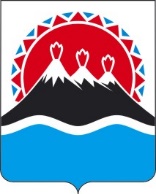 П О С Т А Н О В Л Е Н И ЕПРАВИТЕЛЬСТВАКАМЧАТСКОГО КРАЯг. Петропавловск–КамчатскийПРАВИТЕЛЬСТВО ПОСТАНОВЛЯЕТ:1. Внести в государственную программу Камчатского края «Развитие экономики и внешнеэкономической деятельности Камчатского края», утвержденную постановлением Правительства Камчатского края от 01.07.2021 № 277-П, изменения согласно приложению к настоящему постановлению.2. Настоящее постановление вступает в силу после дня его официального опубликования.Измененияв государственную программу Камчатского края «Развитие экономики и внешнеэкономической деятельности Камчатского края», утвержденную постановлением Правительства Камчатского края от 01.07.2021 № 277-П (далее – Программа)В паспорте Программы:позицию «Участники Программы» дополнить пунктом 4:«4) Министерство цифрового развития Камчатского края»позицию «Подпрограммы Программы» дополнить пунктами 8 и 9:«8) подпрограмма 8 «Совершенствование условий для развития торговли и обеспечения защиты прав потребителей в Камчатском крае»;9) подпрограмма 9 «Развитие территории опережающего развития «Камчатка»;позицию «Задачи Программы» дополнить пунктами 8–10: «8) создание условий развития торговли для обеспечения доступности товаров, необходимых потребителю Камчатского края;9) совершенствование условий для реализации механизма защиты прав потребителей при приобретении товаров (выполнении работ, оказании услуг);10) создание условий для реализации инвестиционных проектов на территории опережающего развития «Камчатка»;	3) позицию «Целевые показатели (индикаторы) Программы» изложить в следующей редакции:«1) объем инвестиций в основной капитал за счет всех источников финансирования;2) количество субъектов малого и среднего предпринимательства (включая индивидуальных предпринимателей) в расчете на 1 тыс. человек населения Камчатского края;3) объем экспорта Камчатского края;4) уровень удовлетворенности населения Камчатского края качеством предоставления государственных и муниципальных услуг;5) доля предприятий, достигших ежегодный пятипроцентный прирост производительности труда на предприятиях-участниках, внедряющих мероприятия национального проекта под федеральным и региональным управлением в течение трех лет участия в проекте»;6) количество реализованных проектов по развитию объектов многоформатной торговли;7) количество органов публичной власти и организаций, входящих в систему защиты прав потребителей;8) объем инвестиций в основной капитал, осуществленных в рамках реализации проектов на территории опережающего развития «Камчатка»;9) позиция Камчатского края в Национальном рейтинге инвестиционного климата в субъектах Российской Федерации»;    4) позицию «Объемы бюджетных ассигнований Программы» изложить в следующей редакции:5) позицию «Ожидаемые результаты реализации Программы» дополнить пунктами 10–16: «10) увеличение количества хозяйствующих субъектов, получивших компенсацию части транспортных расходов на доставку товаров в торговые объекты населенных пунктов Камчатского края;11) увеличение количества реализованных проектов по развитию объектов многоформатной торговли; 12) увеличение количества органов публичной власти и организаций, входящих в систему защиты прав потребителей;13) увеличение количества консультаций в сфере защиты прав потребителей;14) увеличение количества проведенных мероприятий, направленных на повышение потребительской грамотности;15) рост частных инвестиций в основной капитал в следствии реализации инвестиционных проектов на территории опережающего развития «Камчатка»;16) увеличение новых рабочих мест, созданных в рамках реализации проектов на территории опережающего развития «Камчатка».В паспорте подпрограммы 1 «Формирование благоприятной инвестиционной среды»:1) пункт 3 позиции «Задачи Подпрограммы 1» дополнить словами «, в том числе с применением механизмов государственно-частного партнерства;»;2) позицию «Целевые показатели (индикаторы) Подпрограммы 1» изложить в следующей редакции: «1) объем инвестиций в основной капитал на душу населения;2) доля инвестиций в основной капитал в валовом региональном продукте;3) доля внебюджетных средств в общем объеме инвестиций»;3) позицию «Объемы бюджетных ассигнований Подпрограммы 1» изложить в следующей редакции: В паспорте подпрограммы 2 «Развитие субъектов малого и среднего предпринимательства»:позицию «Иные участники Подпрограммы 2» дополнить пунктом 6:«6) акционерное общество «Камчатский комбинат рыбных и пищевых продуктов»;позицию «Целевые показатели (индикаторы) Подпрограммы 2» изложить в следующей редакции:«1) количество работников, занятых на предприятиях малого и среднего бизнеса, и индивидуальных предпринимателей;2) количество самозанятых граждан, зафиксировавших свой статус, с учетом введения налогового режима для самозанятых;3) объем микрозаймов по льготной процентной ставке, выданных государственной микрофинансовой организацией самозанятым гражданам;4) количество самозанятых граждан, получивших комплекс информационно-консультационных и образовательных услуг, предоставляемых организациями инфраструктуры поддержки малого и среднего предпринимательства и федеральными институтами развития (центрами компетенций) в оффлайн и онлайн форматах;5) количество индивидуальных предпринимателей, применяющих патентную систему налогообложения;6) объем финансовой поддержки, предоставленной начинающим предпринимателям (кредиты, лизинг, займы), обеспеченной поручительствами региональных гарантийных организаций;7) количество действующих микрозаймов, предоставленных по льготной процентной ставке начинающим предпринимателям государственными микрофинансовыми организациями;8) количество уникальных социальных предприятий, включенных в реестр социальных предпринимателей, и количество субъектов малого и среднего предпринимательства, созданных физическими лицами в возрасте до 25 лет включительно, получивших комплекс услуг и (или) финансовую поддержку в виде грантов9) количество уникальных граждан, желающих вести бизнес, начинающих и действующих предпринимателей, получивших услуги;10) количество действующих микрозаймов, выданных микрофинансовыми организациями субъектам малого и среднего предпринимательства;11) объем финансовой поддержки, оказанной субъектам малого и среднего предпринимательства, при гарантийной поддержке региональных гарантийных организаций;12) объем внебюджетных инвестиций в основной капитал субъектов малого и среднего предпринимательства, получивших доступ к производственным площадям и помещениям промышленных парков, технопарков;13) количество субъектов малого и среднего предпринимательства, ставших резидентами созданных промышленных парков, технопарков;14) количество субъектов малого и среднего предпринимательства, получивших комплексные услуги на единой площадке региональной инфраструктуры поддержки бизнеса, в том числе федеральными институтами развития (центрами компетенций), по единым требованиям к оказанию поддержки;15) ежегодный объем экспорта субъектов малого и среднего предпринимательства, получивших поддержку центров поддержки экспорта;16) количество субъектов малого и среднего предпринимательства-экспортеров, заключивших экспортные контракты по результатам услуг центров поддержки экспорта;17) количество действующих иных займов, выданных Микрокредитной компанией Камчатский государственный фонд поддержки предпринимательства субъектам малого и среднего предпринимательства;18) доля предоставленного имущества (в аренду или на иных правах) из числа объектов, включенных в перечни государственного и муниципального имущества, предназначенного для субъектов малого и среднего предпринимательства;19) доля субъектов малого и среднего предпринимательства от общего количества, обеспеченных имуществом за счет дополнения общего количества объектов в перечнях государственного и муниципального имущества, утверждаемых Камчатским краем и муниципальными образованиями;20) количество субъектов малого и среднего предпринимательства в Камчатском крае, получивших льготный доступ к производственным площадям, помещениям и оборудованию бизнес-инкубатора;21) количество рабочих мест, созданных субъектами малого и среднего предпринимательства в Камчатском крае, получившими льготный доступ к производственным площадям, помещениям и оборудованию бизнес-инкубатора»;позицию «Объемы бюджетных ассигнований Подпрограммы 2» изложить в следующей редакции:4. В паспорте подпрограммы 3 «Развитие промышленности, внешнеэкономической деятельности, конкуренции»:1) позицию «Иные Участники Подпрограммы 3» изложить в следующей редакции:«микрокредитная компания Камчатский государственный фонд поддержки предпринимательства (по согласованию)»;	2) позицию «Целевые показатели (индикаторы) Подпрограммы 3» изложить в следующей редакции:«1) количество экспортеров Камчатского края;2) количество юридических лиц и индивидуальных предпринимателей, получивших статус резидента территории опережающего социально-экономического развития «Камчатка» (далее – ТОР «Камчатка»);3) количество действующих промышленных парков или промышленных площадок на территории Камчатского края;4) количество подготовленных управленческих кадров для организаций народного хозяйства Камчатского края;5) количество займов, предоставленных промышленным предприятиям Камчатского края, относящимся к сфере деятельности Минпромторга России;6) количество субъектов деятельности в сфере промышленности, получивших финансовую поддержку7) увеличение полной учетной стоимости основных фондов за отчетный год (поступление) за счет создания новой стоимости (ввода в действие новых основных фондов, модернизации, реконструкции) по видам экономической деятельности раздела «Обрабатывающие производства» Общероссийского классификатора видов экономической деятельности;8) объем инвестиций в основной капитал по видам экономической деятельности раздела «Обрабатывающие производства» Общероссийского классификатора видов экономической деятельности (накопленным итогом);9) объем отгруженных товаров собственного производства, выполненных собственными силами работ и услуг по видам экономической деятельности раздела «Обрабатывающие производства» Общероссийского классификатора видов экономической деятельности (накопленным итогом)»;3) позицию «Объемы бюджетных ассигнований Подпрограммы 3» изложить в следующей редакции:В паспорте подпрограммы 5 «Снижение административных барьеров, повышение качества предоставления и доступности государственных услуг в Камчатском крае»:          1) позицию «Участники Подпрограммы 5» изложить в следующей редакции:«Министерство цифрового развития Камчатского края»;         2) позицию «Целевые показатели (индикаторы) Подпрограммы 5» изложить в следующей редакции:«1) доля граждан, имеющих доступ к получению государственных и муниципальных услуг по принципу «одного окна» по месту пребывания, в том числе в многофункциональных центрах предоставления государственных услуг;2) доля респондентов, отметивших положительную тенденцию в области повышения качества контрольно-надзорной деятельности органов государственной власти в Камчатском крае;3) доля массовых социально значимых государственных и муниципальных услуг доступных в электронном виде»;         3) позицию «Объемы бюджетных ассигнований Подпрограммы 5» изложить в следующей редакции:6. В паспорте подпрограммы 7 «Повышение производительности труда в Камчатском крае»:1) позицию «Целевые показатели (индикаторы) Подпрограммы 7» изложить в следующей редакции:«1) количество руководителей, обученных по программе управленческих навыков для повышения производительности труда;2) количество предприятий-участников, вовлеченных в национальный проект через получение адресной поддержки;3) количество сотрудников предприятий и представителей региональных команд, прошедших обучение инструментам повышения производительности труда;4) доля исполнительных органов Камчатского края, внедривших принципы процессного управления в свою деятельность;5) удовлетворенность предприятий работой региональных центров компетенций (доля предприятий, удовлетворенных работой названных центров)»;2) позицию «Объемы бюджетных ассигнований Подпрограммы 7» изложить в следующей редакции:7. Дополнить подпрограммой 8 «Совершенствование условий для развития торговли и обеспечения защиты прав потребителей в Камчатском крае» следующего содержания:«Паспорт подпрограммы 8«Совершенствование условий для развития торговли и обеспечения защиты прав потребителей в Камчатском крае» (далее – Подпрограмма 8)8. Дополнить подпрограммой 9 «Развитие территории опережающего развития «Камчатка» следующего содержания:«Паспорт подпрограммы 9«Развитие территории опережающего развития «Камчатка» (далее – Подпрограмма 9)9. В разделе 1 «Приоритеты и цели региональной политики в сфере реализации Программы»:1) часть 3 дополнить пунктом 8 следующего содержания:«8) создание благоприятных условий для эффективного функционирования территории опережающего развития «Камчатка», в том числе путем развития транспортной и инженерной инфраструктуры.»;2) дополнить частью 103 следующего содержания:«103. В целях создания, реконструкции, модернизации, обслуживания или эксплуатации объектов социальной и инженерной инфраструктуры, обеспечения в соответствии с федеральным законодательством Камчатского края эффективного использования имущества, находящегося в государственной собственности Камчатского края, возможно использование механизмов заключения соглашений о государственно-частном партнерстве, в том числе в форме заключения концессионных соглашений.»;3) часть 11 изложить в следующей редакции:«11. В целях обеспечения функционирования территории опережающего развития «Камчатка» в рамках реализации основного мероприятия 9.1. «Предоставление субсидий ООО «КРДВ Камчатка» в целях финансового обеспечения затрат, возникающих при реализации функций по управлению территорией развития «Камчатка», установленных федеральным законом» Подпрограммы 9 предоставляются субсидии ООО «КРДВ Камчатка.»;4) дополнить частями 121 и 122 следующего содержания:«121. В целях обеспечения территории опережающего развития «Камчатка» объектами транспортной и инженерной инфраструктуры в рамках реализации основного мероприятия 9.2. «Финансовое обеспечение затрат, возникающих в связи с выполнением работ по созданию объектов транспортной и инженерной инфраструктуры для обеспечения территории опережающего развития «Камчатка» Подпрограммы 9 предоставляются субсидии юридическим лицам.122. Порядки предоставления субсидий на цели, указанные в части 12.1 настоящего раздела, утверждаются постановлениями Правительства Камчатского края.».10. Раздел 2 «Обобщенная характеристика основных мероприятий, реализуемых органами местного самоуправления муниципальных образований в Камчатском крае» дополнить частями следующего содержания:«151. Программа предусматривает участие муниципальных образований в Камчатском крае в реализации следующих основных мероприятий Подпрограммы 8:1) основного мероприятия 8.1. «Формирование современной инфраструктуры торговли и повышение уровня доступности товаров для потребителей в Камчатском крае»;2) основного мероприятия 8.2. «Создание благоприятных условий для обеспечения защиты прав потребителей».152. Предоставление субсидий местным бюджетам из краевого бюджета на цели, указанные в части 151 настоящего раздела, осуществляется в соответствии с приложениями 4 и 5 к Программе».11. Таблицу приложения 1 к Программе изложить в следующей редакции:«».12. Таблицу приложения 2 к Программе изложить в следующей редакции:«».13. Таблицу приложения 3 к Программе изложить в следующей редакции:«15. Дополнить Программу приложением 4 следующего содержания:«Приложение 4к Программе Порядокпредоставления и распределения субсидии местным бюджетам в целях компенсации транспортных расходов торговых предприятий на завоз продовольственных товаров в труднодоступные местности Камчатского края Настоящий Порядок определяет цели, порядок и условия предоставления и распределения субсидии из краевого бюджета Камчатского края (далее  краевой бюджет) бюджетам муниципальных образований Камчатского края (далее  местный бюджет) на реализацию мероприятий, направленных на компенсацию транспортных расходов торговых предприятий на завоз продовольственных товаров в труднодоступные местности Камчатского края (далее  Субсидия).Субсидии предоставляются в целях софинансирования расходных обязательств муниципальных образований, возникающих при реализации основного мероприятия 8.1. «Формирование современной инфраструктуры торговли и повышение уровня доступности товаров для потребителей в Камчатском крае» подпрограммы 8 «Совершенствование условий для развития торговли и обеспечения защиты прав потребителей в Камчатском крае» государственной программы Камчатского края «Развитие экономики и внешнеэкономической деятельности Камчатского края», утвержденной постановлением Правительства Камчатского края от 01.07.2021 № 277-П (далее  Государственная программа), направленных на создание условий развития торговли для обеспечения доступности товаров, необходимых потребителю Камчатского края, включающих мероприятия по предоставлению государственной поддержки мероприятий муниципальных программ по оказанию поддержки и развитию субъектов малого и среднего предпринимательства.В целях применения настоящего Порядка используются следующие понятия:муниципальные образования в Камчатском крае  муниципальные районы, муниципальные и городские округа в Камчатском крае; продовольственные товары  отдельные виды социально значимых продовольственных товаров первой необходимости следующих наименований: свинина, мясо куриное (в том числе куры), масло подсолнечное, сахар-песок, рис шлифованный, пшено, крупа гречневая, мука пшеничная;труднодоступные местности Камчатского края  следующие населенные пункты в Камчатском крае: Озерновское городское поселение Усть-Большерецкого муниципального района, сельское поселение «село Тигиль» Тигильского муниципального района, сельские поселения «село Каменское», «село Манилы», «село Аянка» Пенжинского муниципального района, сельские поселениея «село Тиличики», «село Ачайваям», «село Пахачи» Олюторского муниципального района, сельское поселение «село Оссора» Карагинского муниципального района, Крутобереговское, Соболевское и Устьевое сельские поселения Соболевского муниципального района, село Никольское Алеутского муниципального округа, городской округ «поселок Палана»;завоз  доставка товара от места приобретения до места его реализации (торгового объекта) в труднодоступных местностях Камчатского края, осуществляемая морским и (или) наземным транспортом;торговое предприятие  субъект малого и среднего предпринимательства, осуществляющий деятельность, связанную с завозом продовольственных товаров в целях их последующей реализации населению (розничная торговля) в труднодоступных местностях Камчатского края, состоящий на налоговом учете на территории Камчатского края.Министерство экономического развития Камчатского края (далее  Министерство) осуществляет функции главного распорядителя бюджетных средств, до которого в соответствии с бюджетным законодательством Российской Федерации как получателя бюджетных средств доведены лимиты бюджетных обязательств на предоставление субсидии на соответствующий финансовый год и плановый период.5. Субсидия предоставляется в соответствии со сводной бюджетной росписью краевого бюджета на соответствующий финансовый год и на плановый период в пределах бюджетных ассигнований и лимитов бюджетных обязательств, предусмотренных в установленном порядке Министерству.6. Уровень софинансирования расходного обязательства муниципального образования за счет средств краевого бюджета составляет 99,5 процентов от общего объема соответствующего расходного обязательства муниципального образования.В Соглашении о предоставлении субсидии исходя из объема бюджетных ассигнований, предусмотренных в местном бюджете для полного исполнения расходного обязательства муниципального образования в Камчатском крае, может быть установлен уровень софинансирования расходного обязательства муниципального образования в Камчатском крае за счет средств местного бюджета с превышением уровня софинансирования за счет средств местного бюджета, рассчитываемого с учетом уровня софинансирования за счет средств краевого бюджета, определенного в соответствии с настоящим Порядком. Указанное увеличение уровня софинансирования расходного обязательства муниципального образования в Камчатском крае за счет средств местного бюджета не влечет за собой обязательств по увеличению размера субсидии, предоставляемой за счет средств краевого бюджета.7. При распределении субсидий между муниципальными образованиями объем субсидии местному бюджету в соответствующем финансовом году не может превышать объема средств на исполнение в этом финансовом году расходного обязательства муниципального образования, в целях софинанстрования которого предоставляется субсидия, с учетом предельного уровня софинансирования расходного обязательства муниципального образования за счет средств краевого бюджета.Увеличение уровня софинансирования расходного обязательства муниципального образования за счет средств местного бюджета не влечет за собой обязательств по увеличению размера субсидии, предоставляемой за счет средств краевого бюджета.8. Субсидия предоставляется органу местного самоуправления муниципального образования в Камчатском крае по результатам конкурсного отбора на основании решения конкурсной комиссии на цели, указанные в части 2 настоящего Порядка.Организатором конкурсного отбора является Министерство.9. Министерство осуществляет:1) опубликование на официальном сайте Министерства в информационно-телекоммуникационной сети «Интернет» (далее  официальный сайт) извещения о начале приема заявок о предоставлении субсидии на очередной финансовый год и плановый период.Форма заявки утверждается приказом Министерства;2) прием и регистрацию заявок в срок не менее 10 рабочих дней со дня опубликования извещения о начале приема заявок;3) назначение даты заседания конкурсной комиссии по проведению конкурсного отбора, но не позднее 10 рабочих дней со дня окончания приема заявок для конкурсного отбора;4) учет и хранение представленных на конкурсный отбор документов;5) ведение реестра заявок;6) размещение на официальном сайте решений конкурсной комиссии;7) методическую и консультативную помощь участникам конкурсного отбора.10. Извещение о проведении конкурсного отбора должно содержать следующую информацию:1) дата и место проведения конкурсного отбора;2) дата начала и окончания приема заявок муниципальных образований на участие в конкурсном отборе;3) способ подачи муниципальным образованием заявки на участие в конкурсном отборе;4) перечень документов, прилагаемых к заявке;5) контактные данные.11. Условиями для предоставления субсидии являются:1) наличие в местном бюджете (сводной бюджетной росписи местного бюджета) бюджетных ассигнований на исполнение расходного обязательства муниципального образования в Камчатском крае, в целях софинансирования которого предоставляется субсидия, в объеме необходимом для его исполнения, включая размер планируемой к предоставлению из краевого бюджета субсидии;2) заключение соглашения между главным распорядителем средств краевого бюджета и органом местного самоуправления о предоставлении субсидии в соответствии с Правилами формирования, предоставления и распределения субсидий из краевого бюджета бюджетам муниципальных образований в Камчатском крае, утвержденными постановлением Правительства Камчатского края от 27.12.2019 № 566-П (далее  Соглашение, Правила).12. Критериями отбора муниципальных образований в Камчатском крае для предоставления субсидий являются:1) наличие в территориальном составе труднодоступных местностей Камчатского края;2) наличие утвержденной муниципальной программы, содержащей мероприятия, направленные на поддержку и развитие малого и среднего предпринимательства.13. Порядок проведения конкурсного отбора, перечень, формы, срок, порядок предоставления документов и порядок их рассмотрения утверждаются приказом Министерства.14. Соглашение и дополнительные соглашения к Соглашению заключаются в соответствии с типовыми формами соглашений, утвержденными Министерством финансов Камчатского края. Соглашение и дополнительные соглашения к Соглашению, предусматривающие внесение в него изменений и его расторжение, заключаются в соответствии с указанными типовыми формами.15. Соглашение заключается на срок, который не может быть менее срока, на который в установленном порядке утверждено распределение субсидии между муниципальными образованиями.В случае, если законом Камчатского края о краевом бюджете предусмотрено предоставление субсидии исключительно на текущий финансовый год, то ее предоставление в текущем финансовом году не приводит к возникновению расходных обязательств Камчатского края по предоставлению соответствующей субсидии в плановом периоде.Заключение соглашений о предоставлении субсидий на срок, превышающий срок действия утвержденных лимитов бюджетных обязательств, осуществляется в случаях, предусмотренных постановлениями Правительства Камчатского края, в пределах средств и на сроки, которые установлены указанными актами.16. В случае внесения в закон Камчатского края о краевом бюджете на текущий финансовый год и плановый период изменений, предусматривающих уточнение в соответствующем финансовом году объемов бюджетных ассигнований на предоставление субсидии, в Соглашение вносятся соответствующие изменения. Внесение в Соглашение изменений, предусматривающих ухудшение значений показателей результативности использования субсидии, увеличение сроков реализации мероприятий, предусмотренных Соглашением, не допускается, за исключением случаев изменения значений целевых показателей (индикаторов) Государственной программы, а также в случае сокращения размера субсидии.17. Соглашение должно содержать следующие положения:1) размер предоставляемой субсидии, порядок, условия и сроки ее перечисления в местный бюджет, а также объем бюджетных ассигнований местного бюджета на исполнение соответствующих расходных обязательств; 2) уровень софинансирования, выраженный в процентах от объема бюджетных ассигнований на исполнение расходного обязательства муниципального образования, предусмотренных в местном бюджете, в целях софинансирования которого предоставляется субсидия, установленный с учетом предельного уровня софинансирования, определенного в порядке, предусмотренном Правительством Камчатского края; 3) значения показателей результативности использования субсидии, устанавливаемые главным распорядителем средств краевого бюджета, которые должны соответствовать значениям целевых показателей и индикаторов Государственной программы; 4) обязательства муниципального образования по достижению показателей результативности использования субсидии; 5) обязательства муниципального образования, софинансируемые за счет средств краевого бюджета, предусматривать в контрактах (договорах, соглашениях) авансовые платежи в размерах, не превышающих размеры, установленные постановлением Правительства Камчатского края о мерах по реализации закона Камчатского края о краевом бюджете для главных распорядителей (распорядителей) и получателей средств краевого бюджета (если иное не предусмотрено постановлениями Правительства Камчатского края), но не более лимитов бюджетных обязательств на соответствующий финансовый год, доведенных до муниципального образования;6) обязательства муниципального образования, софинансируемые за счет средств краевого бюджета, заключать Соглашения по типовым формам соглашений, утвержденным Министерством финансов Камчатского края; 7) обязательства муниципального образования по согласованию с главным распорядителем средств краевого бюджета муниципальных программ, софинансируемых за счет средств краевого бюджета, и внесению в них изменений, которые влекут изменения объемов финансирования и (или) показателей результативности муниципальных программ и (или) изменение состава мероприятий указанных программ, на которые предоставляется субсидия; 8) сроки, формы и порядок представления отчетности об осуществлении расходов местного бюджета, источником финансового обеспечения которых является субсидия; 9) сроки, формы и порядок представления отчетности о достижении значений показателей результативности использования субсидии.10) порядок осуществления контроля главным распорядителем бюджетных средств за выполнением муниципальным образованием обязательств, предусмотренных Соглашением; 11) основания для возврата субсидии и порядок возврата субсидии; 12) обязательства муниципального образования по возврату средств в краевой бюджет в соответствии с частью 26 настоящего Порядка; 13) ответственность сторон за нарушение условий Соглашения; 14) условие о вступлении в силу Соглашения. 15) рекомендуемый уровень цены реализации субсидируемых товаров в торговых объектах торгового предприятия.18. Объем бюджетных ассигнований местного бюджета на финансирование расходного обязательства муниципального образования, софинансируемого за счет средств краевого бюджета, утверждается решением представительного органа муниципального образования о местном бюджете (определяется сводной бюджетной росписью местного значения) исходя из необходимости достижения установленных Соглашением значений показателей результативности используемой субсидии.19. Перечисление средств субсидии в местный бюджет осуществляется на основании заявки органа местного самоуправления о перечислении субсидии, предоставляемой главному распорядителю средств краевого бюджета, по форме и в срок, которые установлены главным распорядителем средств краевого бюджета. В заявке указываются наименование мероприятия муниципальной программы, необходимый объем средств в пределах предусмотренной субсидии, расходное обязательство, на осуществление которого она предоставляется, и срок возникновения денежного обязательства муниципального образования в целях исполнения соответствующего расходного обязательства.20. Распределение субсидии между муниципальными образованиями осуществляется в пределах общего объема средств на очередной финансовый год и плановый период, утвержденный законом Камчатского края о краевом бюджете.21. Размер субсидии, предоставляемой бюджету j-го муниципального образования в Камчатском крае, имеющего право на получение субсидии в соответствии с частью 6 настоящего Порядка, определяется по формуле: , гдеCj  размер субсидии, предоставляемой бюджету j-го муниципального образования в Камчатском крае;C  объем средств бюджетных ассигнований краевого бюджета на соответствующий финансовый год для предоставления субсидии, предусмотренной настоящим порядком, подлежащий распределению между муниципальными образованиями в Камчатском крае;Y  уровень софинансирования расходного обязательства муниципального образования в Камчатском крае из краевого бюджета, установленный настоящим Порядком (в процентах);n  число муниципальных образований, между бюджетами которых распределяются субсидии, предусмотренные настоящим Порядком;Зj  потребность в бюджетных ассигнованиях, необходимых для финансового обеспечения реализации мероприятий на очередной финансовый год, по заявке j-го муниципальноого образования;Зj = ∑ ТРХС , гдеТРХС  объем финансового обеспечения заявки муниципального образования в Камчатском крае, который расчитывается изходя из суммы финансовых затрат торгового предпрриятия, планируемых на завоз в очередном финансовом году:ТРХС =∑ ТРХСi , гдеi  количество завозов торгового предприятия в очередном финансовом году.Размер бюджетных ассигнований, предусмотренных в местном бюджете на цели, на которые предоставляется субсидия, может быть увеличен в одностороннем порядке, что не влечет за собой обязательств по увеличению размера предоставляемой субсидии.22. Оценка эффективности использования субсидии осуществляется на основании сравнения плановых и достигнутых значений показателей результативности.23. Эффективность использования субсидии оценивается согласно следующим значениям: высокий уровень эффективности, если достигнутое значение показателей результативности составляет более 95% планового значения; средний уровень эффективности, если достигнутое значение показателей результативности составляет от 90% до 95% планового значения; низкий уровень эффективности, если достигнутое значение показателей результативности составляет от 83 до 90% планового значения.В остальных случаях эффективность использования субсидии признается неудовлетворительной.24. Эффективность использования субсидии оценивается главным распорядителем бюджетных средств ежемесячно и ежегодно на основании достижения результата использования Субсидии, установленного в Соглашении, в соответствии со следующим показателем результативности:  количество торговых предприятий, получивших компенсацию части транспортных расходов на доставку продовольственных товаров в труднодоступные местности Камчатского края согласно условиям, предусмотренным Соглашением (единиц).25. Порядок применения мер ответственности и возврата субсидии регулируется Бюджетным кодексом Российской Федерации и Правилами.26. Субсидия подлежит возврату в краевой бюджет органами местного самоуправления в установленном порядке в случаях: 1) нецелевого использования субсидии; 2) недостижения показателей результативности использования субсидии.27. В случае, если муниципальным образованием по состоянию на 31 декабря года предоставления субсидии допущены нарушения, предусмотренные пунктом 2 части 26 настоящего Порядка, и в срок до первой даты представления отчетности о достижении значений показателей результативности использования субсидии в соответствии с Соглашением в году, следующем за годом предоставления субсидии, указанные нарушения не устранены, средства субсидии подлежат возврату из местного бюджета в краевой бюджет в срок до
 1 июня года, следующего за годом предоставления субсидии (V возврата), в размере, рассчитываемом по формуле:V возврата = (V субсидии x k x m / n) x 0,01,где V субсидии – размер субсидии, предоставленной местному бюджету в отчетном финансовом году;m – количество показателей результативности использования субсидии, по которым индекс, отражающий уровень недостижения i-го показателя результативности использования субсидии, имеет положительное значение;n – общее количество показателей результативности использования субсидии;k – коэффициент возврата субсидии.При расчете объема средств, подлежащих возврату из местного бюджета в краевой бюджет, в размере субсидии, предоставленной муниципальному образованию в отчетном финансовом году (V субсидии), не учитывается размер остатка субсидии, не использованного по состоянию на 1 января текущего финансового года.Коэффициент возврата субсидии рассчитывается по формуле:k = SUM Di / m,где Di – индекс, отражающий уровень недостижения i-го показателя результативности использования субсидии. При расчете коэффициента возврата субсидии используются только положительные значения индекса, отражающего уровень недостижения i-го показателя результативности использования субсидии.Индекс, отражающий уровень недостижения i-го показателя результативности использования субсидии, определяется:для показателей результативности использования субсидии, по которым большее значение фактически достигнутого значения отражает большую эффективность использования субсидии, по формуле:Di = 1 - Ti / Si,где Ti  фактически достигнутое значение i-го показателя результативности использования субсидии на отчетную дату;Si  плановое значение i-го показателя результативности использования субсидии, установленное Соглашением;для показателей результативности использования субсидии, по которым большее значение фактически достигнутого значения отражает меньшую эффективность использования субсидии, по формуле:Di = 1 - Si / Ti.28. Основанием для освобождения муниципального образования от применения мер финансовой ответственности, предусмотренных частью 27 настоящего Порядка, является документально подтвержденное наступление следующих обстоятельств, препятствующих исполнению соответствующих обязательств:1) установление регионального (межмуниципального) и (или) местного уровня реагирования на чрезвычайную ситуацию природного или техногенного характера, подтвержденное правовым актом исполнительного органа Камчатского края и (или) органа местного самоуправления;2) установление карантина и (или) иных ограничений, направленных на предотвращение распространения и ликвидацию очагов заразных и иных болезней животных, подтвержденное правовым актом исполнительного органа Камчатского края;3) аномальные погодные условия, подтвержденные справкой территориального органа федерального органа исполнительной власти по Камчатскому краю, осуществляющего функции по оказанию государственных услуг в области гидрометеорологии и смежных с ней областях;4) наличие вступившего в законную силу в году предоставления субсидии решения арбитражного суда о признании несостоятельной (банкротом) организации, деятельность которой оказывала влияние на исполнение обязательств, предусмотренных соглашением о предоставлении субсидии в соответствии с пунктом 4 части 18 настоящего Порядка;5) неисполнение обязательств поставщиком (подрядчиком, исполнителем) по договору (контракту, соглашению), источником финансового обеспечения (софинансирования) которого являются средства субсидии, при условии проведения муниципальным образованием (его уполномоченными органами) работы по обязательному претензионному, досудебному урегулированию спора в соответствии с процессуальным законодательством Российской Федерации.29. Министерство при наличии одного из оснований, предусмотренного частью 28 настоящего Порядка, подготавливает заключение о причинах неисполнения соответствующих обязательств.Указанное заключение подготавливается не позднее 15 апреля года, следующего за годом предоставления субсидии, на основании документов, подтверждающих наступление обстоятельств, вследствие которых соответствующие обязательства не исполнены, представляемых не позднее 5 апреля года, следующего за годом предоставления субсидии, главному распорядителю средств краевого бюджета муниципальным образованием, допустившим нарушение соответствующих обязательств.Одновременно с указанными документами представляется информация о предпринимаемых мерах по устранению нарушения и персональной ответственности должностных лиц, ответственных за такое нарушение.30. Министерство не позднее 1 мая года, следующего за годом предоставления субсидии, на основании указанного в части 29 настоящего Порядка заключения издает правовой акт об освобождении муниципального образования от применения мер финансовой ответственности, предусмотренных частью 27 настоящего Порядка, в случае подтверждения обстоятельств, препятствующих исполнению соответствующих обязательств.31. В случае отсутствия оснований для освобождения муниципального образования от применения мер финансовой ответственности, предусмотренных частью 28 настоящего Порядка, Министерство не позднее 30-го рабочего дня после первой даты представления отчетности о достижении значений результатов использования субсидии в соответствии с Соглашением в году, следующем за годом предоставления субсидии, направляет в орган местного самоуправления требование о возврате в краевой бюджет из местного бюджета объема средств, рассчитанного в соответствии с частью 27 настоящего Порядка, с указанием объема средств, подлежащих возврату, и сроков их возврата в соответствии с настоящим Порядком.32. Министерство в случае полного или частичного неперечисления сумм, указанных в требовании о возврате средств субсидии, в течение 5 рабочих дней со дня истечения установленного частью 27 настоящего Порядка сроков для возврата в краевой бюджет средств из местного бюджета представляет информацию о неисполнении требования о возврате средств субсидии в Министерство финансов Камчатского края.33. В случае, если муниципальным образованием по состоянию на 31 декабря года предоставления субсидии допущены нарушения обязательств, предусмотренных Соглашением в соответствии с пунктом 4 части 12 настоящего Порядка, объем средств, подлежащий возврату из местного бюджета в краевой бюджет в срок до 1 июня года, следующего за годом предоставления субсидии (sh), рассчитывается по формуле: SH = Sф - Sк х Кф,где Sф  размер предоставленной субсидии для софинансирования расходного обязательства муниципального образования по состоянию на дату окончания контрольного мероприятия (проверки (ревизии);Sk  общий объем бюджетных обязательств, принятых муниципальным образованием, допустившим нарушение условий софинансирования расходного обязательства муниципального образования, необходимых для исполнения расходного обязательства муниципального образования, в целях софинансирования которого предоставлена субсидия, по состоянию на дату окончания контрольного мероприятия (проверки (ревизии);Кф  коэффициент, выражающий уровень софинансирования расходного обязательства муниципального образования из краевого бюджета по соответствующему мероприятию, предусмотренный соглашением о предоставлении субсидии.34. Министерство осуществляет мониторинг предоставления и достижения значений показателей результативности использования субсидий органами местного самоуправления.Информацию о значениях показателей результативности использования субсидий органами местного самоуправления Министерство представляет в Министерство финансов Камчатского края в государственной автоматизированной системе управления бюджетным процессом Камчатского края по каждому муниципальному образованию  получателю средств субсидии: плановые значения показателей результативности использования субсидий  до 1 марта текущего года (в отношении субсидий, распределение которых установлено законом Камчатского края о краевом бюджете). В случае установления, изменения плановых значений на основании нормативного акта Правительства Камчатского края эти сведения представляются в течение 15 рабочих дней с даты принятия соответствующего решения; достигнутые значения показателей результативности использования субсидий  до 1 апреля года, следующего за годом предоставления субсидий.35. В случае недостижения значений показателей результативности использования субсидий муниципальными образованиями такая информация учитывается Министерством финансов Камчатского края при формировании проекта краевого бюджета на очередной финансовый год и плановый период (проекта закона о внесении изменений в краевой бюджет), в том числе при подготовке заключений на предложения главного распорядителя средств краевого бюджета по изменению объема и (или) структуры расходных обязательств.36. В случае нецелевого использования субсидии муниципальным образованием суммы средств, использованных не по целевому назначению, подлежат возврату в краевой бюджет в течение 30 рабочих дней со дня получения требования главного распорядителя средств краевого бюджета о возврате субсидии.Министерство направляет требование о возврате субсидии, указанное в абзаце первом настоящей части, в орган местного самоуправления в течение 15 рабочих дней со дня установления факта нецелевого использования средств субсидии.В случае, если средства субсидии не возвращены в срок, установленный абзацем первым настоящей части, Министерство направляет в течение 3 рабочих дней со дня истечения срока, установленного в абзаце первом настоящей части, в Министерство финансов Камчатского края информацию и материалы, подтверждающие факт нецелевого использования средств субсидии, для принятия мер бюджетного принуждения в соответствии с бюджетным законодательством Российской Федерации.37. Не использованные по состоянию на 1 января текущего финансового года субсидии, за исключением субсидий, источником финансового обеспечения которых являются бюджетные ассигнования резервного фонда Президента Российской Федерации, подлежат возврату в доход краевого бюджета в соответствии со статьей 242 Бюджетного кодекса Российской Федерации.38. Контроль соблюдения муниципальными образованиями условий предоставления субсидий осуществляется главным распорядителем средств краевого бюджета.39. Контроль целевого использования субсидии муниципальными образованиями осуществляется главным распорядителем средств краевого бюджета и органами финансового контроля в соответствии с действующим законодательством и с заключенными соглашениями.».15. Дополнить Программу приложением 5 следующего содержания:«Приложение 5к Программе Порядокпредоставления и распределения субсидии местным бюджетам на реализацию мероприятий, направленных на создание условий для развития объектов многоформатной торговли, в том числе ярмарочной торговлиНастоящий Порядок определяет цели, порядок и условия предоставления и распределения субсидии из краевого бюджета Камчатского края (далее  краевой бюджет) бюджетам муниципальных образований в Камчатском крае (далее  местный бюджет) на реализацию мероприятий, направленных на создание условий для развития объектов многоформатной торговли, в том числе ярмарочной торговли (далее  Субсидия).Субсидии предоставляются в целях софинансирования расходных обязательств муниципальных образований в Камчатском крае, возникающих при реализации основного мероприятия 8.1. «Формирование современной инфраструктуры торговли и повышение уровня доступности товаров для потребителей в Камчатском крае» подпрограммы 8 «Совершенствование условий для развития торговли и обеспечения защиты прав потребителей в Камчатском крае» государственной программы Камчатского края «Развитие экономики и внешнеэкономической деятельности Камчатского края», утвержденной постановлением Правительства Камчатского края от 01.07.2021 № 277-П (далее  Государственная программа), направленных на создание условий развития торговли для обеспечения доступности товаров, необходимых потребителю Камчатского края, включающих мероприятия по предоставлению государственной поддержки органу местного самоуправления муниципального образования в Камчатском крае на реализацию проектов по развитию ярмарочной торговли (далее  проекты) по следующим направлениям:1) приобретение и (или) оплата монтажных, демонтажных работ и (или) доставки киосков, лотков, торговых палаток, торговых тележек для осуществления торговой деятельности при организации и (или) проведении ярмарки;2) приобретение и (или) оплата монтажных, демонтажных работ и (или) доставки торгового, производственного, технологического оборудования, технических средств, инвентаря, необходимых для осуществления торговой деятельности при организации и (или) проведении ярмарки;3) приобретение и (или) оплата доставки автотранспортных средств, предназначенных для организации мобильной торговли, в том числе полуприцепов-фургонов («Купава») для осуществления торговой деятельности при организации и (или) проведении ярмарки;4) ремонтно-восстановительные работы территории ярмарочной площадки;5)  создание и обустройство территории ярмарочной площадки, в том числе стационарных санитарных узлов, тротуаров, велосипедных дорожек;6) организация освещения территории ярмарочной площадки, включая архитектурную подсветку зданий, строений, сооружений, в том числе с использованием энергосберегающих технологий;7) создание и обустройство мест автомобильных и велосипедных парковок на прилегающей к ярмарочной площадке территории;8) обустройство территории ярмарочной площадки в целях обеспечения беспрепятственного передвижения инвалидов и других маломобильных групп населения;9) создание и обустройство площадок накопления твердых коммунальных отходов на территории ярмарочной площадки;10) организация оформления фасадов (внешнего вида) зданий, а также установка (обустройство) ограждений, прилегающих к ярмарочной площадке территорий, газонных и тротуарных ограждений;11) организация ливневых стоков на территории ярмарочной площадки.3. Для целей настоящего порядка используются следующие понятия:1) киоск  нестационарный торговый объект, представляющий собой сооружение без торгового зала с замкнутым пространством, внутри которого оборудовано одно рабочее место продавца и осуществляют хранение товарного запаса;2) лоток  передвижной торговый объект, осуществляющий разносную торговлю, не имеющий торгового зала и помещений для хранения товаров, представляющий собой легко возводимую сборно-разборную конструкцию, оснащенную прилавком, рассчитанную на одно рабочее место продавца, на площади которой размещен товарный запас на один день;3) торговая палатка  нестационарный торговый объект, представляющий собой оснащенную прилавком легковозводимую сборно-разборную конструкцию, образующую внутреннее пространство, не замкнутое со стороны прилавка, предназначенный для размещения одного или нескольких рабочих мест продавцов и товарного запаса на один день торговли, в том числе пневмокаркасных, каркасно-тентовых конструкций, различного размера;4) торговая тележка  нестационарный торговый объект, представляющий собой оснащенную колесным механизмом конструкцию на одно рабочее место и предназначенный для перемещения и продажи товаров;5) ярмарка  торговый формат, представляющий собой ограниченное во времени, как правило, периодически повторяющееся торговое или торговопраздничное мероприятие, организуемое в заранее определенном месте (ярмарочная площадка), доступное для всех участников ярмарки и покупателей, с установленным временем, сроком и периодичностью проведения, на котором множество продавцов предлагают покупателям товары (работы или услуги) в соответствии с типом ярмарки;6) ярмарочная площадка  территория (помещение), установленная органом местного самоуправления муниципального образования в Камчатском крае, в том числе занятая стационарными и (или) нестационарными объектами, используемая для проведения ярмарки, соответствующая санитарно-эпидемиологическим правилам, нормам и правилам пожарной безопасности, правилам землепользования и застройки;7) муниципальные образования в Камчатском крае  муниципальные районы, муниципальные и городские округа в Камчатском крае.4. Элементы благоустройства и виды работ, включаемые в проекты, утверждаются уполномоченным исполнительным органом Камчатского края  Министерством экономического развития Камчатского края, являющимся главным распорядителем средств краевого бюджета в соответствии с отраслевой принадлежностью реализуемого проекта (далее  Министерство).5. Субсидия предоставляется в соответствии со сводной бюджетной росписью краевого бюджета на соответствующий финансовый год и на плановый период в пределах бюджетных ассигнований и лимитов бюджетных обязательств, предусмотренных в установленном порядке Министерству. 6. Уровень софинансирования расходного обязательства муниципального образования за счет средств краевого бюджета составляет 90 процентов от общего объема соответствующего расходного обязательства муниципального образования.В Соглашении о предоставлении субсидии исходя из объема бюджетных ассигнований, предусмотренных в местном бюджете для полного исполнения расходного обязательства муниципального образования в Камчатском крае, может быть установлен уровень софинансирования расходного обязательства муниципального образования в Камчатском крае за счет средств местного бюджета с превышением уровня софинансирования за счет средств местного бюджета, рассчитываемого с учетом уровня софинансирования за счет средств краевого бюджета, определенного в соответствии с настоящим Порядком. Указанное увеличение уровня софинансирования расходного обязательства муниципального образования в Камчатском крае за счет средств местного бюджета не влечет за собой обязательств по увеличению размера субсидии, предоставляемой за счет средств краевого бюджета.7. При распределении субсидий между муниципальными образованиями объем субсидии местному бюджету в соответствующем финансовом году не может превышать объема средств на исполнение в этом финансовом году расходного обязательства муниципального образования, в целях софинанстрования которого предоставляется субсидия, с учетом предельного уровня софинансирования расходного обязательства муниципального образования за счет средств краевого бюджета.Увеличение уровня софинансирования расходного обязательства муниципального образования за счет средств местного бюджета не влечет за собой обязательств по увеличению размера субсидии, предоставляемой за счет средств краевого бюджета.8. Работы, выполняемые в рамках проекта, должны быть завершены до 31 декабря года, в котором была получена субсидия.9. Субсидия предоставляется органу местного самоуправления муниципального образования в Камчатском крае по результатам конкурсного отбора на основании решения конкурсной комиссии на цели, указанные в части 2 настоящего Порядка.Организатором конкурсного отбора является Министерство.10. Министерство осуществляет:1) опубликование на официальном сайте в информационно-телекоммуникационной сети «Интернет» Министерства (далее  официальный сайт) извещения о начале приема заявок о предоставлении субсидии на очередной финансовый год и плановый период.Форма заявки утверждается приказом Министерства;2) прием и регистрацию заявок в срок не менее 10 рабочих дней со дня опубликования извещения о начале приема заявок;3) назначение даты заседания конкурсной комиссии по проведению конкурсного отбора, но не позднее 10 рабочих дней со дня окончания приема заявок для конкурсного отбора;4) учет и хранение представленных на конкурсный отбор документов;5) ведение реестра заявок;6) размещение на официальном сайте решений конкурсной комиссии;7) методическую и консультативную помощь участникам конкурсного отбора.11. Извещение о проведении конкурсного отбора должно содержать следующую информацию:1) дата и место проведения конкурсного отбора;2) дата начала и окончания приема заявок муниципальных образований на участие в конкурсном отборе;3) способ подачи муниципальным образованием заявки на участие в конкурсном отборе;4) перечень документов, прилагаемых к заявке;5) контактные данные.12. Условиями для предоставления субсидии являются:1) наличие паспорта проекта с указанием территории планируемой реализации проекта, включающего пояснительную записку о планируемых к проведению мероприятиях, смету на предстоящий объем работ и их стоимость;2) наличие правового акта органа местного самоуправления, предусматривающего мероприятие, при реализации которого возникают расходные обязательства органа местного самоуправления, в целях софинансирования которых предоставляется субсидия;3) наличие в местном бюджете (сводной бюджетной росписи местного бюджета) бюджетных ассигнований на исполнение расходного обязательства муниципального образования, софинансирование которого осуществляется из краевого бюджета, в объеме, необходимом для его исполнения, включающем размер планируемой к предоставлению из краевого бюджета субсидии;4) заключение соглашения между главным распорядителем средств краевого бюджета и органом местного самоуправления о предоставлении субсидии в соответствии с Правилами формирования, предоставления и распределения субсидий из краевого бюджета бюджетам муниципальных образований в Камчатском крае, утвержденными постановлением Правительства Камчатского края от 27.12.2019 № 566-П (далее  Соглашение, Правила).13. Критериями конкурсного отбора для предоставления субсидии являются:1) наличие утвержденной муниципальной программы, предусматривающей мероприятие (или мероприятия), указанное в части 2 настоящего Порядка, софинансирование которого осуществляется за счет средств краевого бюджета, с учетом уровня софинансирования, установленного нормативными правовыми актами Правительства Камчатского края.Перечень показателей результативности использования субсидии должен соответствовать показателям мероприятий Государственной программы, приведенным в приложении № 1 к Государственной программе.2) наличие заявки;3) наличие финансово-экономического обоснования.14. Порядок проведения конкурсного отбора, перечень, формы, срок, порядок предоставления документов и порядок их рассмотрения утверждаются приказом Министерства.15. Соглашение и дополнительные соглашения к Соглашению заключаются в соответствии с типовыми формами соглашений, утвержденными Министерством финансов Камчатского края. Соглашение и дополнительные соглашения к Соглашению, предусматривающие внесение в него изменений и его расторжение, заключаются в соответствии с указанными типовыми формами.16. Соглашение заключается на срок, который не может быть менее срока, на который в установленном порядке утверждено распределение субсидии между муниципальными образованиями.В случае, если законом Камчатского края о краевом бюджете предусмотрено предоставление субсидии исключительно на текущий финансовый год, то ее предоставление в текущем финансовом году не приводит к возникновению расходных обязательств Камчатского края по предоставлению соответствующей субсидии в плановом периоде.Заключение соглашений о предоставлении субсидий на срок, превышающий срок действия утвержденных лимитов бюджетных обязательств, осуществляется в случаях, предусмотренных постановлениями Правительства Камчатского края, в пределах средств и на сроки, которые установлены указанными актами.17. В случае внесения в закон Камчатского края о краевом бюджете на текущий финансовый год и плановый период изменений, предусматривающих уточнение в соответствующем финансовом году объемов бюджетных ассигнований на предоставление субсидии, в Соглашение вносятся соответствующие изменения. Внесение в Соглашение изменений, предусматривающих ухудшение значений показателей результативности использования субсидии, увеличение сроков реализации мероприятий, предусмотренных Соглашением, не допускается, за исключением случаев изменения значений целевых показателей (индикаторов) Государственной программы, а также в случае сокращения размера субсидии.18. Соглашение должно содержать следующие положения:1) размер предоставляемой субсидии, порядок, условия и сроки ее перечисления в местный бюджет, а также объем бюджетных ассигнований местного бюджета на исполнение соответствующих расходных обязательств; 2) уровень софинансирования, выраженный в процентах от объема бюджетных ассигнований на исполнение расходного обязательства муниципального образования, предусмотренных в местном бюджете, в целях софинансирования которого предоставляется субсидия, установленный с учетом предельного уровня софинансирования, определенного в порядке, предусмотренном Правительством Камчатского края; 3) значения показателей результативности использования субсидии, устанавливаемые главным распорядителем средств краевого бюджета, которые должны соответствовать значениям целевых показателей и индикаторов Государственной программы; 4) обязательства муниципального образования по достижению показателей результативности использования субсидии; 5) обязательства муниципального образования, софинансируемые за счет средств краевого бюджета, предусматривать в контрактах (договорах, соглашениях) авансовые платежи в размерах, не превышающих размеры, установленные постановлением Правительства Камчатского края о мерах по реализации закона Камчатского края о краевом бюджете для главных распорядителей (распорядителей) и получателей средств краевого бюджета (если иное не предусмотрено постановлениями Правительства Камчатского края), но не более лимитов бюджетных обязательств на соответствующий финансовый год, доведенных до муниципального образования;6) обязательства муниципального образования, софинансируемые за счет средств краевого бюджета, предусматривать в контрактах (договорах, соглашениях), заключаемых в целях исполнения Соглашения, обязанность поставщика (подрядчика, исполнителя) возвратить в установленный контрактом (договором, соглашением) срок излишне уплаченные за выполнение работы (оказание услуги) денежные средства в случае выявления в ходе проверки, проведенной в течение 3 лет с момента подписания документа, удостоверившего приемку, уполномоченными контролирующими органами фактов завышения объемов и (или) стоимости работ (услуг);7) обязательства муниципального образования, софинансируемые за счет средств краевого бюджета, предусматривать (на основании статьи 313 Гражданского кодекса Российской Федерации) в контрактах (договорах, соглашениях), что в случае неисполнения или ненадлежащего исполнения поставщиком (подрядчиком, исполнителем) своих обязательств заказчик на основании требования об уплате неустойки начисляет задолженность поставщику (подрядчику, исполнителю), осуществляет перечисление поставщику (подрядчику, исполнителю) средств, подлежащих выплате в связи с приемкой поставленного товара (результатов выполненной работы, оказанной услуги) за вычетом неустойки, и вправе перечислить сумму неустойки (без использования средств субсидии) в доход местного бюджета; 8) обязательства муниципального образования, софинансируемые за счет средств краевого бюджета, заключать Соглашения по типовым формам соглашений, утвержденным Министерством финансов Камчатского края; 9) обязательства муниципального образования по согласованию с главным распорядителем средств краевого бюджета муниципальных программ, софинансируемых за счет средств краевого бюджета, и внесению в них изменений, которые влекут изменения объемов финансирования и (или) показателей результативности муниципальных программ и (или) изменение состава мероприятий указанных программ, на которые предоставляется субсидия; 10) сроки, формы и порядок представления отчетности об осуществлении расходов местного бюджета, источником финансового обеспечения которых является субсидия; 11) сроки, формы и порядок представления отчетности о достижении значений показателей результативности использования субсидии.12) порядок осуществления контроля главным распорядителем бюджетных средств за выполнением муниципальным образованием обязательств, предусмотренных Соглашением; 13) основания для возврата субсидии и порядок возврата субсидии; 14) обязательства муниципального образования по возврату средств в краевой бюджет в соответствии с частью 27 настоящего Порядка; 15) ответственность сторон за нарушение условий Соглашения; 16) условие о вступлении в силу Соглашения. 19. Объем бюджетных ассигнований местного бюджета на финансирование расходного обязательства муниципального образования, софинансируемого за счет средств краевого бюджета, утверждается решением представительного органа муниципального образования о местном бюджете (определяется сводной бюджетной росписью местного значения) исходя из необходимости достижения установленных Соглашением значений показателей результативности используемой субсидии.20. Перечисление средств субсидии в местный бюджет осуществляется на основании заявки органа местного самоуправления о перечислении субсидии, предоставляемой главному распорядителю средств краевого бюджета, по форме и в срок, которые установлены главным распорядителем средств краевого бюджета. В заявке указываются наименование мероприятия муниципальной программы, необходимый объем средств в пределах предусмотренной субсидии, расходное обязательство, на осуществление которого она предоставляется, и срок возникновения денежного обязательства муниципального образования в целях исполнения соответствующего расходного обязательства.21. Распределение субсидии между муниципальными образованиями осуществляется в пределах общего объема средств на очередной финансовый год и плановый период, утвержденный законом Камчатского края о краевом бюджете.22. Размер субсидии, предоставляемой бюджету i-го муниципального образования в Камчатском крае, имеющего право на получение субсидии в соответствии с частью 12 настоящего порядка, определяется по формуле:
  , где:Ci – размер субсидии, предоставляемой бюджету i-го муниципального образования в Камчатском крае, но не более заявленной потребности;C – объем средств краевого бюджета на соответствующий финансовый год для предоставления субсидии, предусмотренной настоящим порядком, подлежащий распределению между муниципальными образованиями в Камчатском крае;Yi– уровень софинансирования расходного обязательства муниципального образования в Камчатском крае из краевого бюджета, установленный настоящим порядком (в процентах);n – число муниципальных образований, между бюджетами которых распределяются субсидии, предусмотренные настоящим порядком.Зi – потребность в бюджетных ассигнованиях, необходимых для финансового обеспечения реализации мероприятий на очередной финансовый год, по заявке i-го муниципального образования;Зi = ∑ ОЗ , где:ОЗ – объем финансового обеспечения заявки i-го муниципального образования в Камчатском крае, который рассчитывается исходя из суммы сметной стоимости проектов в составе заявки i-го муниципального образования в очередном финансовом году:ОЗ =ОЗ1+ОЗ2+…+ОЗj Размер бюджетных ассигнований, предусмотренных в местном бюджете на цели, на которые предоставляется субсидия, может быть увеличен в одностороннем порядке, что не влечет за собой обязательств по увеличению размера предоставляемой субсидии.23. Оценка эффективности использования субсидии осуществляется на основании сравнения плановых и достигнутых значений показателей результативности.24. Эффективность использования субсидии оценивается согласно следующим значениям: высокий уровень эффективности, если достигнутое значение показателей результативности составляет более 95% планового значения; средний уровень эффективности, если достигнутое значение показателей результативности составляет от 90% до 95% планового значения; низкий уровень эффективности, если достигнутое значение показателей результативности составляет от 83 до 90% планового значения.В остальных случаях эффективность использования субсидии признается неудовлетворительной.25. Эффективность использования субсидии оценивается главным распорядителем бюджетных средств ежеквартально и ежегодно на основании 18 достижения результата использования субсидии, установленного в Соглашении, в соответствии со следующим показателем результативности: - количество реализованных проектов по благоустройству сельских территорий, единиц.26. Порядок применения мер ответственности и возврата субсидии регулируется Бюджетным кодексом Российской Федерации и Правилами.27. Субсидия подлежит возврату в краевой бюджет органами местного самоуправления в установленном порядке в случаях: 1) нецелевого использования субсидии; 2) недостижения показателей результативности использования субсидии.28. В случае, если муниципальным образованием по состоянию на 31 декабря года предоставления субсидии допущены нарушения, предусмотренные пунктом 2 части 27 настоящего Порядка, и в срок до первой даты представления отчетности о достижении значений показателей результативности использования субсидии в соответствии с Соглашением в году, следующем за годом предоставления субсидии, указанные нарушения не устранены, средства субсидии подлежат возврату из местного бюджета в краевой бюджет в срок до
 1 июня года, следующего за годом предоставления субсидии (V возврата), в размере, рассчитываемом по формуле:V возврата = (V субсидии x k x m / n) x 0,01,где V субсидии – размер субсидии, предоставленной местному бюджету в отчетном финансовом году;m – количество показателей результативности использования субсидии, по которым индекс, отражающий уровень недостижения i-го показателя результативности использования субсидии, имеет положительное значение;n – общее количество показателей результативности использования субсидии;k – коэффициент возврата субсидии.При расчете объема средств, подлежащих возврату из местного бюджета в краевой бюджет, в размере субсидии, предоставленной муниципальному образованию в отчетном финансовом году (V субсидии), не учитывается размер остатка субсидии, не использованного по состоянию на 1 января текущего финансового года.Коэффициент возврата субсидии рассчитывается по формуле:k = SUM Di / m,где Di – индекс, отражающий уровень недостижения i-го показателя результативности использования субсидии. При расчете коэффициента возврата субсидии используются только положительные значения индекса, отражающего уровень недостижения i-го показателя результативности использования субсидии.Индекс, отражающий уровень недостижения i-го показателя результативности использования субсидии, определяется:для показателей результативности использования субсидии, по которым большее значение фактически достигнутого значения отражает большую эффективность использования субсидии, по формуле:Di = 1 - Ti / Si,где Ti  фактически достигнутое значение i-го показателя результативности использования субсидии на отчетную дату;Si  плановое значение i-го показателя результативности использования субсидии, установленное Соглашением;для показателей результативности использования субсидии, по которым большее значение фактически достигнутого значения отражает меньшую эффективность использования субсидии, по формуле:Di = 1 - Si / Ti.29. Основанием для освобождения муниципального образования от применения мер финансовой ответственности, предусмотренных частью 28 настоящего Порядка, является документально подтвержденное наступление следующих обстоятельств, препятствующих исполнению соответствующих обязательств:1) установление регионального (межмуниципального) и (или) местного уровня реагирования на чрезвычайную ситуацию природного или техногенного характера, подтвержденное правовым актом исполнительного органа Камчатского края и (или) органа местного самоуправления;2) установление карантина и (или) иных ограничений, направленных на предотвращение распространения и ликвидацию очагов заразных и иных болезней животных, подтвержденное правовым актом исполнительного органа Камчатского края;3) аномальные погодные условия, подтвержденные справкой территориального органа федерального органа исполнительной власти по Камчатскому краю, осуществляющего функции по оказанию государственных услуг в области гидрометеорологии и смежных с ней областях;4) наличие вступившего в законную силу в году предоставления субсидии решения арбитражного суда о признании несостоятельной (банкротом) организации, деятельность которой оказывала влияние на исполнение обязательств, предусмотренных соглашением о предоставлении субсидии в соответствии с пунктом 4 части 18 настоящего Порядка;5) неоднократное признание в соответствии с законодательством Российской Федерации несостоявшимися закупок товаров, работ, услуг, осуществляемых конкурентными способами определения поставщика (подрядчика, исполнителя), в случае отсутствия заявок на участие в таких закупках;6) неисполнение обязательств поставщиком (подрядчиком, исполнителем) по договору (контракту, соглашению), источником финансового обеспечения (софинансирования) которого являются средства субсидии, при условии проведения муниципальным образованием (его уполномоченными органами) работы по обязательному претензионному, досудебному урегулированию спора в соответствии с процессуальным законодательством Российской Федерации;7) невыполнение концессионером обязанностей по концессионному соглашению в случае наличия особых обстоятельств, предусмотренных концессионным соглашением, влекущих невозможность исполнения концессионером обязательств по такому соглашению, при условии соблюдения обязательств сторон, предусмотренных таким соглашением при наступлении особых обстоятельств.30. Министерство при наличии одного из оснований, предусмотренного частью 29 настоящего Порядка, подготавливает заключение о причинах неисполнения соответствующих обязательств.Указанное заключение подготавливается не позднее 15 апреля года, следующего за годом предоставления субсидии, на основании документов, подтверждающих наступление обстоятельств, вследствие которых соответствующие обязательства не исполнены, представляемых не позднее 5 апреля года, следующего за годом предоставления субсидии, главному распорядителю средств краевого бюджета муниципальным образованием, допустившим нарушение соответствующих обязательств.Одновременно с указанными документами представляется информация о предпринимаемых мерах по устранению нарушения и персональной ответственности должностных лиц, ответственных за такое нарушение.31. Министерство не позднее 1 мая года, следующего за годом предоставления субсидии, на основании указанного в части 30 настоящего Порядка заключения издает правовой акт об освобождении муниципального образования от применения мер финансовой ответственности, предусмотренных частью 28 настоящего Порядка, в случае подтверждения обстоятельств, препятствующих исполнению соответствующих обязательств.32. В случае отсутствия оснований для освобождения муниципального образования от применения мер финансовой ответственности, предусмотренных частью 29 настоящего Порядка, Министерство не позднее 30-го рабочего дня после первой даты представления отчетности о достижении значений результатов использования субсидии в соответствии с Соглашением в году, следующем за годом предоставления субсидии, направляет в орган местного самоуправления требование о возврате в краевой бюджет из местного бюджета объема средств, рассчитанного в соответствии с частью 28 настоящего Порядка, с указанием объема средств, подлежащих возврату, и сроков их возврата в соответствии с настоящим Порядком.33. Министерство в случае полного или частичного неперечисления сумм, указанных в требовании о возврате средств субсидии, в течение 5 рабочих дней со дня истечения установленного частью 28 настоящего Порядка сроков для возврата в краевой бюджет средств из местного бюджета представляет информацию о неисполнении требования о возврате средств субсидии в Министерство финансов Камчатского края.34. В случае, если муниципальным образованием по состоянию на 31 декабря года предоставления субсидии допущены нарушения обязательств, предусмотренных Соглашением в соответствии с пунктом 4 части 12 настоящего Порядка, объем средств, подлежащий возврату из местного бюджета в краевой бюджет в срок до 1 июня года, следующего за годом предоставления субсидии (sh), рассчитывается по формуле: SH = Sф - Sк х Кф,где SФ  размер предоставленной субсидии для софинансирования расходного обязательства муниципального образования по состоянию на дату окончания контрольного мероприятия (проверки (ревизии);Sk  общий объем бюджетных обязательств, принятых муниципальным образованием, допустившим нарушение условий софинансирования расходного обязательства муниципального образования, необходимых для исполнения расходного обязательства муниципального образования, в целях софинансирования которого предоставлена субсидия, по состоянию на дату окончания контрольного мероприятия (проверки (ревизии);Кф  коэффициент, выражающий уровень софинансирования расходного обязательства муниципального образования из краевого бюджета по соответствующему мероприятию, предусмотренный соглашением о предоставлении субсидии.35. Министерство осуществляет мониторинг предоставления и достижения значений показателей результативности использования субсидий органами местного самоуправления.Информацию о значениях показателей результативности использования субсидий органами местного самоуправления Министерство представляет в Министерство финансов Камчатского края в государственной автоматизированной системе управления бюджетным процессом Камчатского края по каждому муниципальному образованию — получателю средств субсидии: плановые значения показателей результативности использования субсидий  до 1 марта текущего года (в отношении субсидий, распределение которых установлено законом Камчатского края о краевом бюджете). В случае установления, изменения плановых значений на основании нормативного акта Правительства Камчатского края эти сведения представляются в течение 15 рабочих дней с даты принятия соответствующего решения; достигнутые значения показателей результативности использования субсидий  до 1 апреля года, следующего за годом предоставления субсидий.36. В случае недостижения значений показателей результативности использования субсидий муниципальными образованиями такая информация учитывается Министерством финансов Камчатского края при формировании проекта краевого бюджета на очередной финансовый год и плановый период (проекта закона о внесении изменений в краевой бюджет), в том числе при подготовке заключений на предложения главного распорядителя средств краевого бюджета по изменению объема и (или) структуры расходных обязательств.37. В случае нецелевого использования субсидии муниципальным образованием суммы средств, использованных не по целевому назначению, подлежат возврату в краевой бюджет в течение 30 рабочих дней со дня получения требования главного распорядителя средств краевого бюджета о возврате субсидии.Министерство направляет требование о возврате субсидии, указанное в абзаце первом настоящей части, в орган местного самоуправления в течение 15 рабочих дней со дня установления факта нецелевого использования средств субсидии.В случае, если средства субсидии не возвращены в срок, установленный абзацем первым настоящей части, Министерство направляет в течение 3 рабочих дней со дня истечения срока, установленного в абзаце первом настоящей части, в Министерство финансов Камчатского края информацию и материалы, подтверждающие факт нецелевого использования средств субсидии, для принятия мер бюджетного принуждения в соответствии с бюджетным законодательством Российской Федерации.38. Не использованные по состоянию на 1 января текущего финансового года субсидии, за исключением субсидий, источником финансового обеспечения которых являются бюджетные ассигнования резервного фонда Президента Российской Федерации, подлежат возврату в доход краевого бюджета в соответствии со статьей 242 Бюджетного кодекса Российской Федерации.39. Контроль соблюдения муниципальными образованиями условий предоставления субсидий осуществляется главным распорядителем средств краевого бюджета.40. Контроль целевого использования субсидии муниципальными образованиями осуществляется главным распорядителем средств краевого бюджета и органами финансового контроля в соответствии с действующим законодательством и с заключенными соглашениями.».[Дата регистрации]№[Номер документа]О внесении изменений в государственную программу Камчатского края «Развитие экономики и внешнеэкономической деятельности Камчатского края», утвержденную постановлением Правительства Камчатского края от 01.07.2021 № 277-П Председатель Правительства Камчатского края[горизонтальный штамп подписи 1]                 Е.А. Чекин	Приложение к постановлению Правительства Камчатского краяот [Дата регистрации] № [Номер документа]«Объемы бюджетных ассигнований Программыобщий объем финансирования Программы составляет 29 329 857,56019 тыс. рублей, в том числе за счет средств:федерального бюджета (по согласованию) – 
615 656,80000 тыс. рублей, из них по годам:2021 год – 285 886,70000 тыс. рублей;2022 год – 159 160,40000 тыс. рублей;2023 год – 99 767,90000 тыс. рублей;2024 год – 70 745,30000 тыс. рублей;2025 год – 96,50000 тыс. рублей;краевого бюджета – 12 123 465,26908 тыс. рублей, из них по годам:2021 год – 5 832 125,60758 тыс. рублей;2022 год – 3 958 661,51983 тыс. рублей;2023 год – 786 235,25727 тыс. рублей;2024 год – 772 962,88000 тыс. рублей;2025 год – 773 480,00440 тыс. рублей;местных бюджетов (по согласованию) – 25 000,00000 тыс. рублей, из них по годам:2021 год – 25 000,00000 тыс. рублей;2022 год – 0,00000 тыс. рублей;2023 год – 0,00000 тыс. рублей;2024 год – 0,00000 тыс. рублей;2025 год – 0,00000 тыс. рублей;внебюджетных источников (по согласованию) – 1 356 950,00000 тыс. рублей, из них по годам:2021 год – 400 000,00000 тыс. рублей;2022 год – 375 550,00000 тыс. рублей;2023 год – 303 800,00000 тыс. рублей;2024 год – 273 800,00000 тыс. рублей;2025 год – 3 800,00000 тыс. рублей;безвозмездных поступлений от негосударственных организаций (по согласованию) – 15 208 785,49111 тыс. рублей, из них по годам:2021 год – 10 348 952,80795 тыс. рублей;2022 год – 4 859 832,68316 тыс. рублей;2023 год – 0,00000 тыс. рублей;2024 год – 0,00000 тыс. рублей;2025 год – 0,00000 тыс. рублей»;«Объемы бюджетных ассигнований Подпрограммы 1общий объем финансирования Подпрограммы 1 за счет средств краевого бюджета составляет 297 669,95207 тыс. рублей, в том числе по годам:2021 год – 228 419,95207 тыс. рублей;2022 год – 15 000,00000 тыс. рублей;2023 год – 25 750,00000 тыс. рублей;2024 год – 14 250,00000 тыс. рублей;2025 год – 14 250,00000 тыс. рублей».«Объемы бюджетных ассигнований Подпрограммы 2общий объем финансирования Подпрограммы 2 составляет 2 895 398,12219 тыс. рублей, в том числе за счет средств:федерального бюджета (по согласованию) – 528 496,20000 тыс. рублей, из них по годам:2021 год – 266 284,20000 тыс. рублей;2022 год – 124 575,80000 тыс. рублей;2023 год – 81 754,50000 тыс. рублей;2024 год – 55 881,70000 тыс. рублей;2025 год – 0,00000 тыс. рублей;краевого бюджета – 984 951,92219 тыс. рублей, из них по годам:2021 год – 223 118,70222 тыс. рублей;2022 год – 386 559,06843 тыс. рублей;2023 год – 125 721,68993 тыс. рублей;2024 год – 125 290,99961 тыс. рублей;2025 год – 124 261,46200 тыс. рублей;местных бюджетов (по согласованию) – 25 000,00000 тыс. рублей, из них по годам:2021 год – 25 000,00000 тыс. рублей;2022 год – 0,00000 тыс. рублей;2023 год – 0,00000 тыс. рублей;2024 год – 0,00000 тыс. рублей;2025 год – 0,00000 тыс. рублей; внебюджетных источников (по согласованию) – 1 356 950,00000 тыс. рублей, из них по годам:2021 год – 400 000,00000 тыс. рублей;2022 год – 375 550,00000 тыс. рублей;2023 год – 303 800,00000 тыс. рублей;2024 год – 273 800,00000 тыс. рублей;2025 год – 3 800,00000 тыс. рублей».«Объемы бюджетных ассигнований Подпрограммы 3общий объем финансирования Подпрограммы 3 составляет 170 159,73763 тыс. рублей, в том числе за счет средств:федерального бюджета (по согласованию) – 30 639,20000 тыс. рублей, из них по годам:2021 год – 102,50000 тыс. рублей;2022 год – 22 567,10000 тыс. рублей;2023 год – 7 774,90000 тыс. рублей;2024 год – 98,20000 тыс. рублей;2025 год – 96,50000 тыс. рублей;краевого бюджета – 139 520,53763 тыс. рублей, из них по годам:2021 год – 29 418,60596 тыс. рублей;2022 год – 28 646,42727 тыс. рублей;2023 год – 27 420,62840 тыс. рублей;2024 год – 27 016,58800 тыс. рублей;2025 год – 27 018,28800 тыс. рублей».«Объемы бюджетных ассигнований Подпрограммы 5общий объем финансирования Подпрограммы 5 за счет средств краевого бюджета составляет 2 052 588,55990 тыс. рублей, в том числе по годам:2021 год – 370 316,68584 тыс. рублей;2022 год – 391 986,46239 тыс. рублей;2023 год – 428 619,14727 тыс. рублей;2024 год – 430 057,17000 тыс. рублей;2025 год – 431 609,09440 тыс. рублей».«Объемы бюджетных ассигнований Подпрограммы 7общий объем финансирования Подпрограммы 7 составляет 102 742,60347 тыс. рублей, в том числе за счет средств:федерального бюджета (по согласованию) –56 521,40000 тыс. рублей, из них по годам:2021 год – 19 500,00000 тыс. рублей;2022 год – 12 017,50000 тыс. рублей;2023 год – 10 238,50000 тыс. рублей;2024 год – 14 765,40000 тыс. рублей;2025 год – 0,00000 тыс. рублей;краевого бюджета – 46 221,20347 тыс. рублей, из них по годам:2021 год – 814,40900 тыс. рублей;2022 год – 8 676,71447 тыс. рублей;2023 год – 12 243,36000 тыс. рублей;2024 год – 12 243,36000 тыс. рублей;2025 год – 12 243,36000 тыс. рублей»;Ответственный исполнитель Подпрограммы 8Министерство экономического развития Камчатского краяУчастники Подпрограммы 8отсутствуютИные участники Подпрограммы 81) исполнительные органы Камчатского края (по согласованию);2) органы местного самоуправления муниципальных образований в Камчатском крае (по согласованию);3) Управление Роспотребнадзора по Камчатскому краю по согласованию)Программно–целевые инструменты ПодпрограммыотсутствуютЦели Подпрограммы 8создание условий развития торговли для обеспечения доступности товаров, необходимых потребителям Камчатского края;совершенствование условий для реализации механизма защиты прав потребителей при приобретении товаров (выполнении работ, оказании услуг) Задачи Подпрограммы 8формирование современной инфраструктуры торговли и повышение уровня доступности товаров для потребителей в Камчатском крае;создание условий для обеспечения региональной системы защиты прав потребителей Камчатского края при приобретении товаров (выполнении работ, оказании услуг)Целевые показатели (индикаторы) Подпрограммы 81) количество хозяйствующих субъектов, получивших компенсацию части транспортных расходов на доставку товаров в торговые объекты населенных пунктов Камчатского края;2) количество консультаций в сфере защиты прав потребителей;3) количество проведенных мероприятий, направленных на повышение потребительской грамотностиЭтапы и сроки реализации Подпрограммы 82023 – 2025 годыОбъемы бюджетных ассигнований Подпрограммы 8общий объем финансирования Подпрограммы 8 за счет средств краевого бюджета составляет 11 167,50000 тыс. рублей, из них по годам:2023 год – 3 722,50000 тыс. рублей;2024 год – 3 722,50000 тыс. рублей;2025 год – 3 722,50000 тыс. рублейОжидаемые результаты реализации Подпрограммы 81) обустройство объектов многоформатной торговли, обеспечивающих формирование эффективной системы товаропродвижения на территории Камчатского края;2) наличие в торговых объектах Камчатского края  товаров для  удовлетворения спроса потребителей;3) минимизация рисков нарушения законных прав и интересов потребителей Камчатского края и обеспечение необходимых условий для их эффективной защитыОтветственный исполнитель Подпрограммы 9Министерство экономического развития Камчатского краяУчастники Подпрограммы 9отсутствуютИные участники Подпрограммы 9ООО «КРДВ Камчатка»Программно–целевые инструменты ПодпрограммыотсутствуютЦели Подпрограммы 9создание условий для реализации инвестиционных проектов на территории опережающего развития «Камчатка»Задачи Подпрограммы 91) обеспечение функционирования территории опережающего развития «Камчатка»;2) развитие транспортной и инженерной инфраструктуры на территории опережающего развития «Камчатка»Целевые показатели (индикаторы) Подпрограммы 91) количество организаций, заключивших соглашения об осуществлении деятельности на территории опережающего развития «Камчатка»;2) количество новых рабочих мест, созданных в рамках реализации проектов на территории опережающего развития «Камчатка»Этапы и сроки реализации Подпрограммы 92023 – 2025 годыОбъемы бюджетных ассигнований Подпрограммы 9общий объем финансирования Подпрограммы 9  составляет 0,00000 тыс. рублей, из них по годам:2023 год – 0,00000 тыс. рублей;2024 год – 0,00000 тыс. рублей;2025 год – 0,00000 тыс. рублейОжидаемые результаты реализации Подпрограммы 91) ежегодный прирост количества резидентов территории опережающего развития «Камчатка»;2) увеличение объема инвестиций в основной капитал, осуществленных в рамках реализации проектов на территории опережающего развития «Камчатка»;3) увеличение рабочих мест, созданных в рамках реализации проектов на территории опережающего развития «Камчатка»№ п/пПоказатель (индикатор) (наименование)Показатель (индикатор) (наименование)Ед. изм.202120212022202220232023202420242025202512234455667788Государственная программа «Развитие экономики и внешнеэкономической деятельности Камчатского края»Государственная программа «Развитие экономики и внешнеэкономической деятельности Камчатского края»Государственная программа «Развитие экономики и внешнеэкономической деятельности Камчатского края»Государственная программа «Развитие экономики и внешнеэкономической деятельности Камчатского края»Государственная программа «Развитие экономики и внешнеэкономической деятельности Камчатского края»Государственная программа «Развитие экономики и внешнеэкономической деятельности Камчатского края»Государственная программа «Развитие экономики и внешнеэкономической деятельности Камчатского края»Государственная программа «Развитие экономики и внешнеэкономической деятельности Камчатского края»Государственная программа «Развитие экономики и внешнеэкономической деятельности Камчатского края»Государственная программа «Развитие экономики и внешнеэкономической деятельности Камчатского края»Государственная программа «Развитие экономики и внешнеэкономической деятельности Камчатского края»Государственная программа «Развитие экономики и внешнеэкономической деятельности Камчатского края»Государственная программа «Развитие экономики и внешнеэкономической деятельности Камчатского края»Государственная программа «Развитие экономики и внешнеэкономической деятельности Камчатского края»1.Объем инвестиций в основной капитал за счет всех источников финансированиямлн. руб.млн. руб.млн. руб.51 617,0051 617,0054 291,0054 291,0095 136,9095 136,90114 417,90114 417,90140 234,802.Количество субъектов малого и среднего предпринимательства (включая индивидуальных предпринимателей) в расчете на 1 тыс. человек населения Камчатского краяединицединицединиц53,053,053,253,253,453,453,653,653,83.Объем экспорта Камчатского краямлн. долл. СШАмлн. долл. СШАмлн. долл. США850,00850,00900,00900,00945,00945,001 000,001 000,001 100,004.Уровень удовлетворенности населения Камчатского края качеством предоставления государственных и муниципальных услуг%%%9090909090909090905.Доля предприятий, достигших ежегодный 5% прирост производительности труда на предприятиях-участниках, внедряющих мероприятия национального проекта под федеральным и региональным управлением в течение трех лет участия в проектепроцентпроцентпроцент––505050505050–6.Количество реализованных проектов по развитию объектов многоформатной торговли ед.ед.ед.––––223347.Количество органов публичной власти и организаций, входящих в систему защиты прав потребителейед.ед.ед.––––24242727308.Объем инвестиций в основной капитал, осуществленных в рамках реализации проектов на территории опережающего развития «Камчатка»млн руб.млн руб.млн руб.––––11 380,011 380,011 000,011 000,012 000,09.Позиция Камчатского края в Национальном рейтинге инвестиционного климата в субъектах Российской Федерацииместоместоместо252525252525252525Подпрограмма 1 «Формирование благоприятной инвестиционной среды»Подпрограмма 1 «Формирование благоприятной инвестиционной среды»Подпрограмма 1 «Формирование благоприятной инвестиционной среды»Подпрограмма 1 «Формирование благоприятной инвестиционной среды»Подпрограмма 1 «Формирование благоприятной инвестиционной среды»Подпрограмма 1 «Формирование благоприятной инвестиционной среды»Подпрограмма 1 «Формирование благоприятной инвестиционной среды»Подпрограмма 1 «Формирование благоприятной инвестиционной среды»Подпрограмма 1 «Формирование благоприятной инвестиционной среды»Подпрограмма 1 «Формирование благоприятной инвестиционной среды»Подпрограмма 1 «Формирование благоприятной инвестиционной среды»Подпрограмма 1 «Формирование благоприятной инвестиционной среды»Подпрограмма 1 «Формирование благоприятной инвестиционной среды»Подпрограмма 1 «Формирование благоприятной инвестиционной среды»1.1.Объем инвестиций в основной капитал на душу населенияОбъем инвестиций в основной капитал на душу населенияруб.161 512,39161 512,39171 431,19171 431,19307 677,31307 677,31371 215,51371 215,51455 544,44455 544,441.2.Доля инвестиций в основной капитал в валовом региональном продуктеДоля инвестиций в основной капитал в валовом региональном продукте%18,618,618,218,225,525,528,228,231,731,71.3.Доля внебюджетных средств в общем объеме инвестицийДоля внебюджетных средств в общем объеме инвестиций%72,072,072,572,573,073,073,573,574,074,0Подпрограмма 2 «Развитие субъектов малого и среднего предпринимательства»Подпрограмма 2 «Развитие субъектов малого и среднего предпринимательства»Подпрограмма 2 «Развитие субъектов малого и среднего предпринимательства»Подпрограмма 2 «Развитие субъектов малого и среднего предпринимательства»Подпрограмма 2 «Развитие субъектов малого и среднего предпринимательства»Подпрограмма 2 «Развитие субъектов малого и среднего предпринимательства»Подпрограмма 2 «Развитие субъектов малого и среднего предпринимательства»Подпрограмма 2 «Развитие субъектов малого и среднего предпринимательства»Подпрограмма 2 «Развитие субъектов малого и среднего предпринимательства»Подпрограмма 2 «Развитие субъектов малого и среднего предпринимательства»Подпрограмма 2 «Развитие субъектов малого и среднего предпринимательства»Подпрограмма 2 «Развитие субъектов малого и среднего предпринимательства»Подпрограмма 2 «Развитие субъектов малого и среднего предпринимательства»Подпрограмма 2 «Развитие субъектов малого и среднего предпринимательства»2.1.Численность занятых в сфере малого и среднего предпринимательства, включая индивидуальных предпринимателей (нарастающим итогом)Численность занятых в сфере малого и среднего предпринимательства, включая индивидуальных предпринимателей (нарастающим итогом)тыс. человек44,29044,29044,60444,60450,80050,80051,80051,80052,80052,8002.2.Количество самозанятых граждан, зафиксировавших свой статус, с учетом введения налогового режима для самозанятых (нарастающим итогом)Количество самозанятых граждан, зафиксировавших свой статус, с учетом введения налогового режима для самозанятых (нарастающим итогом)тыс. человек1,9991,9992,4432,4432,8862,8863,1073,107––2.3.Объем микрозаймов по льготной процентной ставке, выданных государственной микрофинансовой организацией самозанятым гражданамОбъем микрозаймов по льготной процентной ставке, выданных государственной микрофинансовой организацией самозанятым гражданаммлн рублей4,44,40,40,40,70,70,70,7––2.4.Количество самозанятых граждан, получивших комплекс информационно-консультационных и образовательных услуг, предоставляемых организациями инфраструктуры поддержки малого и среднего предпринимательства и федеральными институтами развития (центрами компетенций) в оффлайн и онлайн форматахКоличество самозанятых граждан, получивших комплекс информационно-консультационных и образовательных услуг, предоставляемых организациями инфраструктуры поддержки малого и среднего предпринимательства и федеральными институтами развития (центрами компетенций) в оффлайн и онлайн форматахединиц2424424274748686––2.5.Количество индивидуальных предпринимателей, применяющих патентную систему налогообложенияКоличество индивидуальных предпринимателей, применяющих патентную систему налогообложенияединиц23912391249924992611261127282728––2.6.Объем финансовой поддержки, предоставленной начинающим предпринимателям (кредиты, лизинг, займы), обеспеченной поручительствами региональных гарантийных организаций (ежегодно)Объем финансовой поддержки, предоставленной начинающим предпринимателям (кредиты, лизинг, займы), обеспеченной поручительствами региональных гарантийных организаций (ежегодно)млрд рублей0,04560,04560,02740,02740,02870,02870,02990,0299––2.7.Количество действующих микрозаймов, предоставленных по льготной процентной ставке начинающим предпринимателям государственными микрофинансовыми организациями (ежегодно)Количество действующих микрозаймов, предоставленных по льготной процентной ставке начинающим предпринимателям государственными микрофинансовыми организациями (ежегодно)единиц4343464680808080––2.8.Количество уникальных социальных предприятий, включенных в реестр социальных предпринимателей, и количество субъектов малого и среднего предпринимательства, созданных физическими лицами в возрасте до 25 лет включительно, получивших комплекс услуг и (или) финансовую поддержку в виде грантов, накопленным итогомКоличество уникальных социальных предприятий, включенных в реестр социальных предпринимателей, и количество субъектов малого и среднего предпринимательства, созданных физическими лицами в возрасте до 25 лет включительно, получивших комплекс услуг и (или) финансовую поддержку в виде грантов, накопленным итогомединиц––7070115115164164––2.9.Количество уникальных граждан, желающих вести бизнес, начинающих и действующих предпринимателей, получивших услуги (ежегодно)Количество уникальных граждан, желающих вести бизнес, начинающих и действующих предпринимателей, получивших услуги (ежегодно)единиц419419512512763763861861––2.10.Количество действующих микрозаймов, выданных микрофинансовыми организациями субъектам малого и среднего предпринимательства (ежегодно)Количество действующих микрозаймов, выданных микрофинансовыми организациями субъектам малого и среднего предпринимательства (ежегодно)единиц487487529529518518518518––2.11.Объем финансовой поддержки, оказанной субъектам малого и среднего предпринимательства, при гарантийной поддержке региональных гарантийных организацийОбъем финансовой поддержки, оказанной субъектам малого и среднего предпринимательства, при гарантийной поддержке региональных гарантийных организациймлн рублей734,2479734,2479749,6763749,6763993,1462993,14621002,00311002,0031––2.12.Объем внебюджетных инвестиций в основной капитал субъектов малого и среднего предпринимательства, получивших доступ к производственным площадям и помещениям промышленных парков, технопарковОбъем внебюджетных инвестиций в основной капитал субъектов малого и среднего предпринимательства, получивших доступ к производственным площадям и помещениям промышленных парков, технопарковмлрд рублей0,1000,1000,1050,1050,050,050,0750,075––2.13.Количество субъектов малого и среднего предпринимательства, ставших резидентами созданных промышленных парков, технопарков (нарастающим итогом)Количество субъектов малого и среднего предпринимательства, ставших резидентами созданных промышленных парков, технопарков (нарастающим итогом)единиц44555577––2.14.Количество субъектов малого и среднего предпринимательства, получивших комплексные услуги на единой площадке региональной инфраструктуры поддержки бизнеса, в том числе федеральными институтами развития (центрами компетенций), по единым требованиям к оказанию поддержкиКоличество субъектов малого и среднего предпринимательства, получивших комплексные услуги на единой площадке региональной инфраструктуры поддержки бизнеса, в том числе федеральными институтами развития (центрами компетенций), по единым требованиям к оказанию поддержкиединиц138138159159190190229229––2.15.Ежегодный объем экспорта субъектов малого и среднего предпринимательства, получивших поддержку центров поддержки экспортаЕжегодный объем экспорта субъектов малого и среднего предпринимательства, получивших поддержку центров поддержки экспортамлрд долларов0,00540,00540,00390,00390,00340,00340,00260,0026––2.16.Количество субъектов малого и среднего предпринимательства - экспортеров, заключивших экспортные контракты по результатам услуг центров поддержки экспортаКоличество субъектов малого и среднего предпринимательства - экспортеров, заключивших экспортные контракты по результатам услуг центров поддержки экспортаединиц1212998866––2.17.Количество действующих иных займов, выданных Микрокредитной компанией Камчатский государственный фонд поддержки предпринимательства субъектам малого и среднего предпринимательстваКоличество действующих иных займов, выданных Микрокредитной компанией Камчатский государственный фонд поддержки предпринимательства субъектам малого и среднего предпринимательстваединиц––161616161616––2.18.Доля предоставленного имущества (в аренду или на иных правах) из числа объектов, включенных в перечни государственного и муниципального имущества, предназначенного для субъектов МСПДоля предоставленного имущества (в аренду или на иных правах) из числа объектов, включенных в перечни государственного и муниципального имущества, предназначенного для субъектов МСП%––101010101010––2.19.Доля субъектов малого и среднего предпринимательства от общего количества, обеспеченных имуществом за счет дополнения общего количества объектов в перечнях государственного и муниципального имущества, утверждаемых Камчатским краем и муниципальными образованиямиДоля субъектов малого и среднего предпринимательства от общего количества, обеспеченных имуществом за счет дополнения общего количества объектов в перечнях государственного и муниципального имущества, утверждаемых Камчатским краем и муниципальными образованиями%––101010101010––2.20.Количество субъектов малого и среднего предпринимательства в Камчатском крае, получивших льготный доступ к производственным площадям, помещениям и оборудованию бизнес-инкубатораКоличество субъектов малого и среднего предпринимательства в Камчатском крае, получивших льготный доступ к производственным площадям, помещениям и оборудованию бизнес-инкубатораединиц––––8888––2.21.Количество рабочих мест, созданных субъектами малого и среднего предпринимательства в Камчатском крае, получившими льготный доступ к производственным площадям, помещениям и оборудованию бизнес-инкубатораКоличество рабочих мест, созданных субъектами малого и среднего предпринимательства в Камчатском крае, получившими льготный доступ к производственным площадям, помещениям и оборудованию бизнес-инкубатораединиц––––24242424––Подпрограмма 3 «Развитие промышленности, внешнеэкономической деятельности, конкуренции»Подпрограмма 3 «Развитие промышленности, внешнеэкономической деятельности, конкуренции»Подпрограмма 3 «Развитие промышленности, внешнеэкономической деятельности, конкуренции»Подпрограмма 3 «Развитие промышленности, внешнеэкономической деятельности, конкуренции»Подпрограмма 3 «Развитие промышленности, внешнеэкономической деятельности, конкуренции»Подпрограмма 3 «Развитие промышленности, внешнеэкономической деятельности, конкуренции»Подпрограмма 3 «Развитие промышленности, внешнеэкономической деятельности, конкуренции»Подпрограмма 3 «Развитие промышленности, внешнеэкономической деятельности, конкуренции»Подпрограмма 3 «Развитие промышленности, внешнеэкономической деятельности, конкуренции»Подпрограмма 3 «Развитие промышленности, внешнеэкономической деятельности, конкуренции»Подпрограмма 3 «Развитие промышленности, внешнеэкономической деятельности, конкуренции»Подпрограмма 3 «Развитие промышленности, внешнеэкономической деятельности, конкуренции»Подпрограмма 3 «Развитие промышленности, внешнеэкономической деятельности, конкуренции»Подпрограмма 3 «Развитие промышленности, внешнеэкономической деятельности, конкуренции»3.1.Количество экспортеров Камчатского краяКоличество экспортеров Камчатского краяед.909097971101101201201301303.2Количество юридических лиц и индивидуальных предпринимателей, получивших статус резидента территории опережающего социально-экономического развития «Камчатка»Количество юридических лиц и индивидуальных предпринимателей, получивших статус резидента территории опережающего социально-экономического развития «Камчатка»ед. 6655––––––3.3.Количество действующих промышленных парков или промышленных площадок на территории Камчатского краяКоличество действующих промышленных парков или промышленных площадок на территории Камчатского краяед.11111111113.4.Количество подготовленных управленческих кадров для организаций народного хозяйства Камчатского краяКоличество подготовленных управленческих кадров для организаций народного хозяйства Камчатского краячел.22222222223.5.Количество займов, предоставленных промышленным предприятиям Камчатского края, в том числе относящимся к сфере деятельности Минпромторга России (ежегодно)Количество займов, предоставленных промышленным предприятиям Камчатского края, в том числе относящимся к сфере деятельности Минпромторга России (ежегодно)единиц––111111113.6.Количество субъектов деятельности в сфере промышленности, получивших финансовую поддержку (ежегодно)Количество субъектов деятельности в сфере промышленности, получивших финансовую поддержку (ежегодно)единиц––110000003.7.Увеличение полной учетной стоимости основных фондов за отчетный год (поступление) за счет создания новой стоимости (ввода в действие новых основных фондов, модернизации, реконструкции) по видам экономической деятельности раздела «Обрабатывающие производства» Общероссийского классификатора видов экономической деятельности (накопленным итогом)Увеличение полной учетной стоимости основных фондов за отчетный год (поступление) за счет создания новой стоимости (ввода в действие новых основных фондов, модернизации, реконструкции) по видам экономической деятельности раздела «Обрабатывающие производства» Общероссийского классификатора видов экономической деятельности (накопленным итогом)млн руб.––––2,42,42,52,52,542,543.8.Объем инвестиций в основной капитал по видам экономической деятельности раздела «Обрабатывающие производства» Общероссийского классификатора видов экономической деятельности (накопленным итогом)Объем инвестиций в основной капитал по видам экономической деятельности раздела «Обрабатывающие производства» Общероссийского классификатора видов экономической деятельности (накопленным итогом)млн руб.––––8,28,212,812,817,417,43.9.Объем отгруженных товаров собственного производства, выполненных собственными силами работ и услуг по видам экономической деятельности раздела «Обрабатывающие производства» Общероссийского классификатора видов экономической деятельности (накопленным итогом)Объем отгруженных товаров собственного производства, выполненных собственными силами работ и услуг по видам экономической деятельности раздела «Обрабатывающие производства» Общероссийского классификатора видов экономической деятельности (накопленным итогом)млн руб.––––14,414,421,621,629,429,4Подпрограмма 4 «Обеспечение доступности энергетических ресурсов»Подпрограмма 4 «Обеспечение доступности энергетических ресурсов»Подпрограмма 4 «Обеспечение доступности энергетических ресурсов»Подпрограмма 4 «Обеспечение доступности энергетических ресурсов»Подпрограмма 4 «Обеспечение доступности энергетических ресурсов»Подпрограмма 4 «Обеспечение доступности энергетических ресурсов»Подпрограмма 4 «Обеспечение доступности энергетических ресурсов»Подпрограмма 4 «Обеспечение доступности энергетических ресурсов»Подпрограмма 4 «Обеспечение доступности энергетических ресурсов»Подпрограмма 4 «Обеспечение доступности энергетических ресурсов»Подпрограмма 4 «Обеспечение доступности энергетических ресурсов»Подпрограмма 4 «Обеспечение доступности энергетических ресурсов»Подпрограмма 4 «Обеспечение доступности энергетических ресурсов»Подпрограмма 4 «Обеспечение доступности энергетических ресурсов»4.1.Отношение темпа роста регулируемых тарифов и цен к прогнозу социально-экономического развития Камчатского края, одобренному Правительством Камчатского краяОтношение темпа роста регулируемых тарифов и цен к прогнозу социально-экономического развития Камчатского края, одобренному Правительством Камчатского края%100100100100––––––Подпрограмма 5 «Снижение административных барьеров, повышение качества предоставления и доступности государственных услуг в Камчатском крае»Подпрограмма 5 «Снижение административных барьеров, повышение качества предоставления и доступности государственных услуг в Камчатском крае»Подпрограмма 5 «Снижение административных барьеров, повышение качества предоставления и доступности государственных услуг в Камчатском крае»Подпрограмма 5 «Снижение административных барьеров, повышение качества предоставления и доступности государственных услуг в Камчатском крае»Подпрограмма 5 «Снижение административных барьеров, повышение качества предоставления и доступности государственных услуг в Камчатском крае»Подпрограмма 5 «Снижение административных барьеров, повышение качества предоставления и доступности государственных услуг в Камчатском крае»Подпрограмма 5 «Снижение административных барьеров, повышение качества предоставления и доступности государственных услуг в Камчатском крае»Подпрограмма 5 «Снижение административных барьеров, повышение качества предоставления и доступности государственных услуг в Камчатском крае»Подпрограмма 5 «Снижение административных барьеров, повышение качества предоставления и доступности государственных услуг в Камчатском крае»Подпрограмма 5 «Снижение административных барьеров, повышение качества предоставления и доступности государственных услуг в Камчатском крае»Подпрограмма 5 «Снижение административных барьеров, повышение качества предоставления и доступности государственных услуг в Камчатском крае»Подпрограмма 5 «Снижение административных барьеров, повышение качества предоставления и доступности государственных услуг в Камчатском крае»Подпрограмма 5 «Снижение административных барьеров, повышение качества предоставления и доступности государственных услуг в Камчатском крае»Подпрограмма 5 «Снижение административных барьеров, повышение качества предоставления и доступности государственных услуг в Камчатском крае»5.1.Доля граждан, имеющих доступ к получению государственных и муниципальных услуг по принципу «одного окна» по месту пребывания, в том числе в многофункциональных центрах предоставления государственных услугДоля граждан, имеющих доступ к получению государственных и муниципальных услуг по принципу «одного окна» по месту пребывания, в том числе в многофункциональных центрах предоставления государственных услуг%939393939393939393935.2.Доля респондентов, отметивших положительную тенденцию в области повышения качества контрольно-надзорной деятельности органов в Камчатском краеДоля респондентов, отметивших положительную тенденцию в области повышения качества контрольно-надзорной деятельности органов в Камчатском крае%505055556060656570705.3.Доля массовых социально значимых государственных и муниципальных услуг доступных в электронном видеДоля массовых социально значимых государственных и муниципальных услуг доступных в электронном виде%25255555757595959595Подпрограмма 7 «Повышение производительности труда в Камчатском крае»Подпрограмма 7 «Повышение производительности труда в Камчатском крае»Подпрограмма 7 «Повышение производительности труда в Камчатском крае»Подпрограмма 7 «Повышение производительности труда в Камчатском крае»Подпрограмма 7 «Повышение производительности труда в Камчатском крае»Подпрограмма 7 «Повышение производительности труда в Камчатском крае»Подпрограмма 7 «Повышение производительности труда в Камчатском крае»Подпрограмма 7 «Повышение производительности труда в Камчатском крае»Подпрограмма 7 «Повышение производительности труда в Камчатском крае»Подпрограмма 7 «Повышение производительности труда в Камчатском крае»Подпрограмма 7 «Повышение производительности труда в Камчатском крае»Подпрограмма 7 «Повышение производительности труда в Камчатском крае»Подпрограмма 7 «Повышение производительности труда в Камчатском крае»Подпрограмма 7 «Повышение производительности труда в Камчатском крае»6.1.Количество руководителей, обученных по программе управленческих навыков для повышения производительности труда (нарастающим итогом)Количество руководителей, обученных по программе управленческих навыков для повышения производительности труда (нарастающим итогом)человек55101015152828––6.2.Количество предприятий-участников, вовлеченных в национальный проект через получение адресной поддержки (нарастающим итогом)Количество предприятий-участников, вовлеченных в национальный проект через получение адресной поддержки (нарастающим итогом)единиц22151524243434––6.3.Количество сотрудников предприятий и представителей региональных команд, прошедших обучение инструментам повышения производительности труда (нарастающим итогом)Количество сотрудников предприятий и представителей региональных команд, прошедших обучение инструментам повышения производительности труда (нарастающим итогом)человек4545258258403403557557––6.4.Доля исполнительных органов Камчатского края, внедривших принципы процессного управления в свою деятельностьДоля исполнительных органов Камчатского края, внедривших принципы процессного управления в свою деятельностьпроцент101020204040606080806.5.Удовлетворенность предприятий работой региональных центров компетенций (доля предприятий, удовлетворенных работой названных центров)Удовлетворенность предприятий работой региональных центров компетенций (доля предприятий, удовлетворенных работой названных центров)процент––––80808080––Подпрограмма 8 «Совершенствование условий для развития торговли и обеспечения защиты прав потребителей в Камчатском крае»Подпрограмма 8 «Совершенствование условий для развития торговли и обеспечения защиты прав потребителей в Камчатском крае»Подпрограмма 8 «Совершенствование условий для развития торговли и обеспечения защиты прав потребителей в Камчатском крае»Подпрограмма 8 «Совершенствование условий для развития торговли и обеспечения защиты прав потребителей в Камчатском крае»Подпрограмма 8 «Совершенствование условий для развития торговли и обеспечения защиты прав потребителей в Камчатском крае»Подпрограмма 8 «Совершенствование условий для развития торговли и обеспечения защиты прав потребителей в Камчатском крае»Подпрограмма 8 «Совершенствование условий для развития торговли и обеспечения защиты прав потребителей в Камчатском крае»Подпрограмма 8 «Совершенствование условий для развития торговли и обеспечения защиты прав потребителей в Камчатском крае»Подпрограмма 8 «Совершенствование условий для развития торговли и обеспечения защиты прав потребителей в Камчатском крае»Подпрограмма 8 «Совершенствование условий для развития торговли и обеспечения защиты прав потребителей в Камчатском крае»Подпрограмма 8 «Совершенствование условий для развития торговли и обеспечения защиты прав потребителей в Камчатском крае»Подпрограмма 8 «Совершенствование условий для развития торговли и обеспечения защиты прав потребителей в Камчатском крае»Подпрограмма 8 «Совершенствование условий для развития торговли и обеспечения защиты прав потребителей в Камчатском крае»Подпрограмма 8 «Совершенствование условий для развития торговли и обеспечения защиты прав потребителей в Камчатском крае»7.1.Количество хозяйствующих субъектов, получивших компенсацию части транспортных расходов на доставку товаров в торговые объекты населенных пунктов Камчатского краяКоличество хозяйствующих субъектов, получивших компенсацию части транспортных расходов на доставку товаров в торговые объекты населенных пунктов Камчатского краяед.––––7788997.2.Количество консультаций в сфере защиты прав потребителейКоличество консультаций в сфере защиты прав потребителейед.––––4 0504 0504 1004 1004 1504 1507.3.Количество проведенных мероприятий, направленных на повышение потребительской грамотностиКоличество проведенных мероприятий, направленных на повышение потребительской грамотностиед.––––202026263232Подпрограмма 9 «Развитие территории опережающего развития «Камчатка» Подпрограмма 9 «Развитие территории опережающего развития «Камчатка» Подпрограмма 9 «Развитие территории опережающего развития «Камчатка» Подпрограмма 9 «Развитие территории опережающего развития «Камчатка» Подпрограмма 9 «Развитие территории опережающего развития «Камчатка» Подпрограмма 9 «Развитие территории опережающего развития «Камчатка» Подпрограмма 9 «Развитие территории опережающего развития «Камчатка» Подпрограмма 9 «Развитие территории опережающего развития «Камчатка» Подпрограмма 9 «Развитие территории опережающего развития «Камчатка» Подпрограмма 9 «Развитие территории опережающего развития «Камчатка» Подпрограмма 9 «Развитие территории опережающего развития «Камчатка» Подпрограмма 9 «Развитие территории опережающего развития «Камчатка» Подпрограмма 9 «Развитие территории опережающего развития «Камчатка» Подпрограмма 9 «Развитие территории опережающего развития «Камчатка» 8.1.Количество организаций, заключивших соглашения об осуществлении деятельности на территории опережающего развития «Камчатка»Количество организаций, заключивших соглашения об осуществлении деятельности на территории опережающего развития «Камчатка»единиц––––1212111110108.2.Количество рабочих мест, созданных в рамках реализации проектов на территории опережающего развития «Камчатка»Количество рабочих мест, созданных в рамках реализации проектов на территории опережающего развития «Камчатка»единиц––––650650700700750750№п/пНомер и наименование подпрограммы, основного мероприятияОтветственный исполнительСрокСрокОжидаемый непосредственный результат (краткое описание)Последствия нереализации основного мероприятияСвязь с показателями Программы (подпрограммы)№п/пНомер и наименование подпрограммы, основного мероприятияОтветственный исполнительначала реализацииокончания реализацииОжидаемый непосредственный результат (краткое описание)Последствия нереализации основного мероприятияСвязь с показателями Программы (подпрограммы)12345678Подпрограмма 1 «Формирование благоприятной инвестиционной среды»Подпрограмма 1 «Формирование благоприятной инвестиционной среды»Подпрограмма 1 «Формирование благоприятной инвестиционной среды»Подпрограмма 1 «Формирование благоприятной инвестиционной среды»Подпрограмма 1 «Формирование благоприятной инвестиционной среды»Подпрограмма 1 «Формирование благоприятной инвестиционной среды»Подпрограмма 1 «Формирование благоприятной инвестиционной среды»Подпрограмма 1 «Формирование благоприятной инвестиционной среды»1.1.Разработка и реализация системных мер, направленных на улучшение условий ведения инвестиционной деятельностиМинистерство экономического развития Камчатского края20212025Увеличение объема инвестиций в основной капитал, ежегодный рост доли внебюджетных средств в общем объеме инвестиции в основной капитал, увеличение доли инвестиций в основной капитал в валовом региональном продукте, увеличение количества создаваемых рабочих мест, увеличение объема налоговых поступлений в консолидированный бюджет Камчатского края, укрепление позиции Камчатского края в Национальном рейтинге инвестиционного климата в субъектах Российской ФедерацииОтсутствие инструментов государственной поддержки реализации инвестиционных проектов на всех стадиях, отсутствие структуры эффективной коммуникации между инвесторами и органами государственной власти для оперативного решения вопросов в сфере инвестиционной деятельности, наличие барьеров для успешного взаимодействия с инвесторами, отсутствие сопровождения приоритетных инвестиционных проектов, отсутствие взаимодействия с российскими и международными институтами развития с целью использования их потенциала и возможностей финансирования инвестиционных проектов, отсутствие механизмов взаимодействия государства и бизнеса для решения общественно значимых задач на взаимовыгодных условиях, отсутствие базовой инфраструктуры, обеспечивающей инвестиционную привлекательность Камчатского края, отсутствие юридически и инфраструктурно подготовленных площадок для размещения объектов инвесторов: промышленных парков, технопарков, ухудшение позиции Камчатского края в Национальном рейтинге инвестиционного климата в субъектах Российской ФедерацииПоказатели 1, 9,  1.1 - 1.3 таблицы приложения 1 к Программе1.2.Формирование и продвижение инвестиционного имиджа Камчатского краяМинистерство экономического развития Камчатского края20212025Организация проведения презентационно-выставочных мероприятий, популяризация инвестиционного потенциала Камчатского края за пределами региона в рамках международных и межрегиональных мероприятийОтсутствие информированности потенциальных инвесторов об инвестиционном потенциале Камчатского края, снижение инвестиционной привлекательности и инвестиционного имиджа Камчатского края, отсутствие притока инвестиций, в том числе иностранных, ухудшение позиции Камчатского края в Национальном рейтинге инвестиционного климата в субъектах Российской ФедерацииПоказатели1, 9,  1.3 таблицы приложения 1 к ПрограммеПодпрограмма 2 «Развитие субъектов малого и среднего предпринимательства»Подпрограмма 2 «Развитие субъектов малого и среднего предпринимательства»Подпрограмма 2 «Развитие субъектов малого и среднего предпринимательства»Подпрограмма 2 «Развитие субъектов малого и среднего предпринимательства»Подпрограмма 2 «Развитие субъектов малого и среднего предпринимательства»Подпрограмма 2 «Развитие субъектов малого и среднего предпринимательства»Подпрограмма 2 «Развитие субъектов малого и среднего предпринимательства»Подпрограмма 2 «Развитие субъектов малого и среднего предпринимательства»2.1.Оказание мер государственной поддержки субъектам малого и среднего предпринимательстваМинистерство экономического развития Камчатского края20212025Увеличение количества субъектов малого и среднего предпринимательства (включая индивидуальных предпринимателей) в расчете на 1 тыс. человек населения Камчатского края, увеличение численности занятых в сфере малого и среднего предпринимательства, включая индивидуальных предпринимателейЗамедление темпов развития субъектов малого и среднего предпринимательства, недостижение показателей национального проекта «Малое и среднее предпринимательство и поддержка индивидуальной предпринимательской инициативы», установленных для Камчатского краяПоказатели 2, 2.1 - 2.2, 2.172.2.12 Региональный проект «Создание благоприятных условий для осуществления деятельности самозанятыми гражданами»Министерство экономического развития Камчатского края20212024Увеличение количества самозанятых граждан, зафиксировавших свой статус, с учетом введения налогового режима для самозанятых гражданНедостижение показателей федерального проекта «Создание благоприятных условий для осуществления деятельности самозанятыми гражданами», установленных для Камчатского краяПоказатели 2.2-2.4 таблицы приложения 1 к Программе2.3.14 Региональный проект «Создание условий для легкого старта и комфортного ведения бизнеса»Министерство экономического развития Камчатского края20212024Создание условий, упрощающих создание и развитие бизнесаНедостижение ключевых результатов федерального проекта «Создание условий для легкого старта и комфортного ведения бизнеса», установленных для Камчатского краяПоказатели 2.5 -2.9, 2.18 - 2.21 таблицы приложения 1 к Программе2.4.15 Региональный проект «Акселерация субъектов малого и среднего предпринимательства»Министерство экономического развития Камчатского края20212024Увеличение числа субъектов малого и среднего предпринимательства и самозанятых граждан, получивших государственную поддержку, рост доли экспортеров, являющихся субъектами малого и среднего предпринимательства, включая индивидуальных предпринимателей, в общем объеме несырьевого экспортаНедостижение ключевых результатов федерального проекта «Акселерация субъектов малого и среднего предпринимательства», установленных для Камчатского краяПоказатель 2.10 -2.16, 2.18 - 2.19 таблицы приложения 1 к ПрограммеПодпрограмма 3 «Развитие промышленности, внешнеэкономической деятельности, конкуренции»Подпрограмма 3 «Развитие промышленности, внешнеэкономической деятельности, конкуренции»Подпрограмма 3 «Развитие промышленности, внешнеэкономической деятельности, конкуренции»Подпрограмма 3 «Развитие промышленности, внешнеэкономической деятельности, конкуренции»Подпрограмма 3 «Развитие промышленности, внешнеэкономической деятельности, конкуренции»Подпрограмма 3 «Развитие промышленности, внешнеэкономической деятельности, конкуренции»Подпрограмма 3 «Развитие промышленности, внешнеэкономической деятельности, конкуренции»Подпрограмма 3 «Развитие промышленности, внешнеэкономической деятельности, конкуренции»3.1.Стимулирование и поддержка внешнеэкономической деятельности в Камчатском краеМинистерство туризма Камчатского края20212025Увеличение числа участников внешнеэкономической деятельности Камчатского края за счет увеличения экспортеров несырьевых товаров, создание новых рабочих мест для камчатских жителей на предприятиях, осуществляющих экспортную деятельность, рост их благосостояния, увеличение присутствия и узнаваемости региональных товаров и услуг на мировом рынке, расширение рынков сбыта для камчатской продукции, в том числе выход на мировые рынки, поиск новых ниш для производства экспортной продукции на территории Камчатского края, повышение эффективности и результативности региональных мер поддержки для компаний, осуществляющих экспортную деятельность (вывод продуктов и услуг на международные рынки «под ключ»)Снижение активности внешнеэкономической деятельности Камчатского края, отсутствие инструментов государственной поддержки внешнеэкономической деятельности, отсутствие структуры эффективного взаимодействия между участниками внешнеэкономической деятельности Камчатского края и зарубежными партнерами, отсутствие притока инвестиций, в том числе иностранныхПоказатели 3,  3.1 таблицы приложения 1 к Программе3.2.Оказание мер государственной поддержки промышленным предприятиям в целях финансового обеспечения и (или) возмещения части затрат, связанных с осуществлением деятельности в области обрабатывающих производствМинистерство экономического развития Камчатского края20212025Увеличение коэффициента обновления основных фондов промышленных предприятий, расширение линейки инструментов и мер поддержки промышленных предприятий, рост объемов выпуска качественной и конкурентоспособной продукции, снижение себестоимости продукции за счет получения финансовой поддержки по затратам на логистику и сертификацию, увеличение количества промышленных предприятий Камчатского края, участвующих в выставочно-ярмарочных мероприятияхСнижение производительности и темпов развития промышленных предприятий Камчатского краяПоказатель 3.3 таблицы приложения 1 к Программе3.3.Подготовка управленческих кадров для отраслей экономики Камчатского краяМинистерство экономического развития Камчатского края20212025Увеличение количества подготовленных управленческих кадров для организаций народного хозяйстваНаличие барьеров для реализации инновационных проектов в организациях народного хозяйства Камчатского краяПоказатель 3.4 таблицы приложения 1 к Программе3.4.Создание промышленного парка или промышленной площадки в Камчатском краеМинистерство экономического развития Камчатского края20212025Увеличение количества промышленных предприятий в Камчатском крае, увеличение объемов отгруженной продукции промышленных предприятий в Камчатском крае, увеличение количества предприятий, в том числе малых и средних, обеспеченных производственными площадками для внедрения промышленных производств, увеличение количества инфраструктурных объектов и улучшение условий для развития промышленности в Камчатском крае, увеличение количества новых рабочих мест на промышленных предприятияхОтсутствие благоприятных условий для размещения новых производств, зависимость от других регионов и стран в части обеспечения промышленными товарамиПоказатель 3.3 таблицы приложения 1 к Программе3.5.Предоставление субсидий ООО «УК ТОР «Камчатка» в целях финансового обеспечения затрат, возникающих при реализации функций по управлению территорией социально-экономического развития «Камчатка», установленных федеральным закономМинистерство экономического развития Камчатского края20212022Увеличение числа резидентов территории опережающего социально-экономического развития «Камчатка» (далее ТОР «Камчатка»), предоставление консультаций и оказание методической поддержки по вопросам получения статуса резидента ТОР «Камчатка», осуществление контроля за исполнением соглашений об осуществлении деятельности на территории опережающего социально-экономического развития и созданием инфраструктурных объектов ТОР «Камчатка»Недостаточный темп роста объема инвестиций резидентов ТОР «Камчатка», низкий уровень информированности потенциальных резидентов ТОР «Камчатка», отсутствие «единого окна» для получения консультаций по вопросам реализации инвестиционных проектов ТОР «Камчатка», отсутствие надлежащего контроля за исполнением соглашений об осуществлении деятельности на территории опережающего социально-экономического развития и созданием инфраструктурных объектов ТОР «Камчатка»Показатель 3.2 таблицы приложения 1 к Программе3.6.Региональный проект (программа) «Системные меры развития международной кооперации и экспорта»Министерство туризма Камчатского края20212025Увеличение количества компаний-экспортеров, охваченных мерами поддержки экспорта АО «РЭЦ», увеличение количества зарегистрированных уникальных пользователей (организаций и индивидуальных предпринимателей) информационной системы «Одно окно», внедрение Регионального экспортного стандарта 2.0Недостижение показателей федерального проекта «Системные меры развития международной кооперации и экспорта», установленных для Камчатского краяПоказатели 3,  3.1 таблицы приложения 1 к Программе3.7.Финансовое обеспечение создания (капитализации) и (или) деятельности (докапитализации) регионального фонда развития промышленностиМинистерство экономического развития Камчатского края20222025Увеличение коэффициента обновления основных фондов промышленных предприятий, расширение линейки инструментов и мер поддержки промышленных предприятий, рост объемов выпуска качественной и конкурентоспособной продукцииСнижение производительности и темпов развития промышленных предприятий Камчатского краяПоказатели 3.5,  3.7 - 3.9 таблицы приложения 1 к Программе3.8.Реализация дополнительных мероприятий по финансовому обеспечению деятельности (докапитализации) регионального фонда развития промышленностиМинистерство экономического развития Камчатского края20222025Сохранение темпов, объемов выпуска качественной и конкурентоспособной продукцииСнижение производительности и темпов развития промышленных предприятий Камчатского краяПоказатель3.6 таблицыприложения 1к ПрограммеПодпрограмма 4 «Обеспечение доступности энергетических ресурсов»Подпрограмма 4 «Обеспечение доступности энергетических ресурсов»Подпрограмма 4 «Обеспечение доступности энергетических ресурсов»Подпрограмма 4 «Обеспечение доступности энергетических ресурсов»Подпрограмма 4 «Обеспечение доступности энергетических ресурсов»Подпрограмма 4 «Обеспечение доступности энергетических ресурсов»Подпрограмма 4 «Обеспечение доступности энергетических ресурсов»Подпрограмма 4 «Обеспечение доступности энергетических ресурсов»4.1.Предоставление мер государственной поддержки при осуществлении тарифообразования на электрическую энергиюМинистерство экономического развития Камчатского края20212022Соответствие темпов роста регулируемых тарифов и цен прогнозу социально-экономического развития Камчатского края, одобренному Правительством Камчатского края, предсказуемость тарифного регулирования, обеспечивающего баланс интересов долгосрочного развития субъектов естественных монополий и иных регулируемых организаций и потребителей их продукцииПовышение сниженных тарифов на электрическую энергию до уровня экономически обоснованных тарифов для населения, увеличение производственных затрат на электрическую энергию для предприятий в соответствии с утвержденным перечнем юридических лиц и индивидуальных предпринимателей Камчатского края, которым предоставляется право на получение электрической энергии по льготным (сниженным) тарифам, увеличение топливной составляющей в себестоимости электрической и тепловой энергии энергетических объектов в Соболевском муниципальном районе за счет не предоставления сниженных цен на природный газПоказатель 4.1 таблицы приложения 1 к ПрограммеПодпрограмма 5 «Снижение административных барьеров, повышение качества предоставления и доступности государственных услуг в Камчатском крае»Подпрограмма 5 «Снижение административных барьеров, повышение качества предоставления и доступности государственных услуг в Камчатском крае»Подпрограмма 5 «Снижение административных барьеров, повышение качества предоставления и доступности государственных услуг в Камчатском крае»Подпрограмма 5 «Снижение административных барьеров, повышение качества предоставления и доступности государственных услуг в Камчатском крае»Подпрограмма 5 «Снижение административных барьеров, повышение качества предоставления и доступности государственных услуг в Камчатском крае»Подпрограмма 5 «Снижение административных барьеров, повышение качества предоставления и доступности государственных услуг в Камчатском крае»Подпрограмма 5 «Снижение административных барьеров, повышение качества предоставления и доступности государственных услуг в Камчатском крае»Подпрограмма 5 «Снижение административных барьеров, повышение качества предоставления и доступности государственных услуг в Камчатском крае»5.1.Проведение комплексной оптимизации государственных услуг, предоставляемых исполнительными органами Камчатского краяМинистерство экономического развития Камчатского края20212025Рост уровня удовлетворенности населения Камчатского края качеством предоставления государственных и муниципальных услугВозникновение при предоставлении государственных и муниципальных услуг избыточных административных процедур и действий, увеличение сроков предоставления услуг, наличие административных барьеров при предоставлении услуг, возникновение коррупционных рисковПоказатель 4 таблицы приложения 1 к Программе5.2.Обеспечение предоставления государственных и муниципальных услуг по принципу «одного окна» в Камчатском краеМинистерство цифрового развития Камчатского края20212025Предоставление государственных и муниципальных услуг по принципу «одного окна», в том числе в многофункциональных центрах, увеличение их количества, повышение качества их предоставленияСнижение качества предоставления услуг по принципу «одного окна», в том числе, увеличение времени ожидания и обслуживания, увеличение нагрузки на органы власти, предоставляющие государственные услуги, отсутствие возможности у заявителей получения муниципальных услуг по принципу «одного окна» в многофункциональных центрахПоказатель 4 таблицы приложения 1 к Программе5.3.Совершенствование деятельности многофункционального центра предоставления государственных и муниципальных услуг, развитие его территориальной сетиМинистерство экономического развития Камчатского края20212025Увеличение доли граждан, имеющих доступ к получению государственных и муниципальных услуг по принципу «одного окна» по месту пребыванияОтсутствие у граждан, проживающих в отдаленных районах Камчатского края, возможности получения государственных и муниципальных услуг по месту проживанияПоказатели 5.1 и  5.2 таблицы приложения 1 к ПрограммеПодпрограмма 6 «Обеспечение реализации Программы»Подпрограмма 6 «Обеспечение реализации Программы»Подпрограмма 6 «Обеспечение реализации Программы»Подпрограмма 6 «Обеспечение реализации Программы»Подпрограмма 6 «Обеспечение реализации Программы»Подпрограмма 6 «Обеспечение реализации Программы»Подпрограмма 6 «Обеспечение реализации Программы»6.1.Обеспечение деятельности Министерства экономического развития Камчатского краяМинистерство экономического развития Камчатского края20212025Обеспечение качественного выполнения основных мероприятий Программы, осуществление полномочий Министерства экономического развития Камчатского краяНевыполнение основных мероприятий Программы и, как следствие, недостижение поставленной целиНе предусмотрена6.2.Международная научно-практическая конференция «Региональные проблемы развития Дальнего Востока России и Арктики («Моисеевские чтения»)Министерство экономического развития Камчатского края20212025Повышение уровня эффективности деятельности организаций по улучшению условий труда, развитию трудового и личностного потенциала работников, созданию условий для ведения здорового образа жизни, распространению стандартов здорового образа жизни, развитию трудового и личностного потенциала работников, внедрение новых форм социального партнерстваСнижение активности организаций в реализации политики стимулирования труда и защиты социальных интересов работниковНе предусмотрена6.3.Обеспечение деятельности Министерства инвестиций, промышленности и предпринимательства Камчатского краяМинистерство инвестиций, промышленности и предпринимательства Камчатского края20212022Обеспечение качественного выполнения основных мероприятий Программы, осуществление полномочий Министерства инвестиций, промышленности и предпринимательства Камчатского краяНевыполнение основных мероприятий Программы и, как следствие, недостижение поставленной целиНе предусмотрена6.5.Сопровождение, обеспечение функционирования и модернизация информационных системМинистерство экономического развития Камчатского края20212025Обеспечение бесперебойного функционирования и развития информационных систем Министерства экономического развития Камчатского краяСбои в работе информационных систем Министерства экономического развития Камчатского краяНе предусмотренаПодпрограмма 7 «Повышение производительности труда в Камчатском крае»Подпрограмма 7 «Повышение производительности труда в Камчатском крае»Подпрограмма 7 «Повышение производительности труда в Камчатском крае»Подпрограмма 7 «Повышение производительности труда в Камчатском крае»Подпрограмма 7 «Повышение производительности труда в Камчатском крае»Подпрограмма 7 «Повышение производительности труда в Камчатском крае»Подпрограмма 7 «Повышение производительности труда в Камчатском крае»7.1.L1 Региональный проект «Системные меры по повышению производительности труда»Министерство экономического развития Камчатского края20212024Подготовка руководителей предприятий к реализации проектов по повышению производительности трудаНедостижение показателей федерального проекта «Системные меры по повышению производительности труда», установленных для Камчатского краяПоказатель 6.1 таблицы приложения 1 к Программе7.2.L2 Региональный проект «Адресная поддержка повышения производительности труда на предприятиях»Министерство экономического развития Камчатского края20212024Повышение производительности труда на предприятиях участниках, внедряющих мероприятия национального проекта под федеральным и региональным управлениемНедостижение показателей федерального проекта «Адресная поддержка повышения производительности труда на предприятиях», установленных для Камчатского краяПоказатели 6.2, 6.3, 5 таблицы приложения 1 к Программе7.3.Обеспечение эффективного управления процессами в исполнительных органах Камчатского краяМинистерство экономического развития Камчатского края20212025Повышение производительности труда в исполнительных органах государственной власти Камчатского краяНедостаточный темп роста производительности труда в исполнительных органах государственной власти Камчатского краяПоказатель 6.4 таблицы приложения 1 к ПрограммеПодпрограмма 8 «Совершенствование условий для развития торговли и обеспечения защиты прав потребителей в Камчатском крае»Подпрограмма 8 «Совершенствование условий для развития торговли и обеспечения защиты прав потребителей в Камчатском крае»Подпрограмма 8 «Совершенствование условий для развития торговли и обеспечения защиты прав потребителей в Камчатском крае»Подпрограмма 8 «Совершенствование условий для развития торговли и обеспечения защиты прав потребителей в Камчатском крае»Подпрограмма 8 «Совершенствование условий для развития торговли и обеспечения защиты прав потребителей в Камчатском крае»Подпрограмма 8 «Совершенствование условий для развития торговли и обеспечения защиты прав потребителей в Камчатском крае»Подпрограмма 8 «Совершенствование условий для развития торговли и обеспечения защиты прав потребителей в Камчатском крае»Подпрограмма 8 «Совершенствование условий для развития торговли и обеспечения защиты прав потребителей в Камчатском крае»8.1.Формирование современной инфраструктуры торговли и повышение уровня доступности товаров для потребителей в Камчатском крае;Министерство экономического развития Камчатского края20232025 обустройство объектов многоформатной торговли, обеспечивающих формирование эффективной системы товаропродвижения на территории края; наличие в торговых объектах Камчатского края ассортимента товаров, достаточного для полного удовлетворения спроса потребителей отсутствие условий для реализации товаров и удовлетворения спроса потребителей Показатели 6 и 7.1 таблицы приложения 1 к Программе8.2.Создание благоприятных условий для обеспечения защиты прав потребителейМинистерство экономического развития Камчатского края20232025создание условий для развития системы обеспечения прав потребителей в Камчатском крае, направленного на минимизацию рисков нарушения законных прав и интересов потребителей и обеспечение необходимых условий для их эффективной защиты. Цель создания такой системы  формирование у населения устойчивых навыков грамотного поведения на потребительском рынке, привитие потребительской культурыотсутствие системы обеспечения защиты прав потребителей приведет к – нарушению права потребителей на достоверную информацию и в конечном счете на качественное удовлетворение их жизненных потребностей; – увеличению числа фальсифицированных товаров (работ, услуг) на потребительском рынке.Показатели 7, 7.2, 7.3 таблицы приложения 1 к ПрограммеПодпрограмма 9 «Развитие территории опережающего развития «Камчатка» Подпрограмма 9 «Развитие территории опережающего развития «Камчатка» Подпрограмма 9 «Развитие территории опережающего развития «Камчатка» Подпрограмма 9 «Развитие территории опережающего развития «Камчатка» Подпрограмма 9 «Развитие территории опережающего развития «Камчатка» Подпрограмма 9 «Развитие территории опережающего развития «Камчатка» Подпрограмма 9 «Развитие территории опережающего развития «Камчатка» Подпрограмма 9 «Развитие территории опережающего развития «Камчатка» 9.1.Предоставление субсидий ООО «КРДВ Камчатка» в целях финансового обеспечения затрат, возникающих при реализации функций по управлению территорией развития «Камчатка», установленных федеральным закономМинистерство экономического развития Камчатского края20232025Увеличение числа резидентов территории опережающего развития «Камчатка», предоставление консультаций и оказание методической поддержки по вопросам получения статуса резидента территории опережающего развития «Камчатка», осуществление контроля за исполнением соглашений об осуществлении деятельности на территории опережающего развития и созданием объектов инфраструктуры, необходимых для функционирования территории опережающего развития «Камчатка»Недостаточный темп роста объема инвестиций в основной капитал резидентов территории опережающего развития «Камчатка», низкий уровень информированности потенциальных резидентов территории опережающего развития «Камчатка», отсутствие возможности получения консультаций по вопросам реализации инвестиционных проектов на территории опережающего развития «Камчатка», отсутствие надлежащего контроля за исполнением соглашений об осуществлении деятельности на территории опережающего развития и созданием объектов инфраструктуры территории опережающего развития «Камчатка»Показатели 8, 8.1, 8.2 таблицы приложения 1 к Программе9.2.Финансовое обеспечение затрат, возникающих в связи с выполнением работ по созданию объектов транспортной и инженерной инфраструктуры для обеспечения территории опережающего развития «Камчатка»Министерство экономического развития Камчатского края20232025Реализация мероприятий по созданию инфраструктуры территории опережающего развития «Камчатка»Невыполнение обязательств Правительства Камчатского края  по созданию объектов транспортной и инженерной инфраструктуры, необходимой для функционирования территории опережающего развития «Камчатка».Невозможность реализации проектов резидентами территории опережающего развития «Камчатка» в связи с отсутствием необходимой инфраструктуры. Снижение частных инвестиций в основной капитал и рабочих мет в рамках реализации проектов на территории опережающего развития «Камчатка»Показатели 8, 8.1, 8.2 таблицы приложения 1 к Программе№ п/пНаименование Программы / подпрограммы / мероприятияКод бюджетной классификации Объем средств на реализацию Программы (тыс.руб.)Объем средств на реализацию Программы (тыс.руб.)Объем средств на реализацию Программы (тыс.руб.)Объем средств на реализацию Программы (тыс.руб.)Объем средств на реализацию Программы (тыс.руб.)Объем средств на реализацию Программы (тыс.руб.)ГРБСВСЕГО 2021 год 2022 год 2023 год 2024 год 2025 год12345678910Государственная программа Камчатского края «Развитие экономики и внешнеэкономической деятельности Камчатского края»Государственная программа Камчатского края «Развитие экономики и внешнеэкономической деятельности Камчатского края»Всего, в том числе:29 329 857,5601916 891 965,115539 353 204,602991 189 803,157271 117 508,18000777 376,50440Государственная программа Камчатского края «Развитие экономики и внешнеэкономической деятельности Камчатского края»Государственная программа Камчатского края «Развитие экономики и внешнеэкономической деятельности Камчатского края»за счет средств федерального бюджета615 656,80000285 886,70000159 160,4000099 767,9000070 745,3000096,50000Государственная программа Камчатского края «Развитие экономики и внешнеэкономической деятельности Камчатского края»Государственная программа Камчатского края «Развитие экономики и внешнеэкономической деятельности Камчатского края»за счет средств федерального бюджета843349 270,1000019 500,00000159 160,4000099 767,9000070 745,3000096,50000Государственная программа Камчатского края «Развитие экономики и внешнеэкономической деятельности Камчатского края»Государственная программа Камчатского края «Развитие экономики и внешнеэкономической деятельности Камчатского края»за счет средств федерального бюджета860266 386,70000266 386,700000,000000,000000,000000,00000Государственная программа Камчатского края «Развитие экономики и внешнеэкономической деятельности Камчатского края»Государственная программа Камчатского края «Развитие экономики и внешнеэкономической деятельности Камчатского края»за счет средств краевого бюджета12 123 465,269085 832 125,607583 958 661,51983786 235,25727772 962,88000773 480,00440Государственная программа Камчатского края «Развитие экономики и внешнеэкономической деятельности Камчатского края»Государственная программа Камчатского края «Развитие экономики и внешнеэкономической деятельности Камчатского края»за счет средств краевого бюджета84311 600 956,123505 309 616,462003 958 661,51983786 235,25727772 962,88000773 480,00440Государственная программа Камчатского края «Развитие экономики и внешнеэкономической деятельности Камчатского края»Государственная программа Камчатского края «Развитие экономики и внешнеэкономической деятельности Камчатского края»за счет средств краевого бюджета860522 509,14558522 509,145580,000000,000000,000000,00000Государственная программа Камчатского края «Развитие экономики и внешнеэкономической деятельности Камчатского края»Государственная программа Камчатского края «Развитие экономики и внешнеэкономической деятельности Камчатского края»за счет средств местных бюджетов25 000,0000025 000,000000,000000,000000,000000,00000Государственная программа Камчатского края «Развитие экономики и внешнеэкономической деятельности Камчатского края»Государственная программа Камчатского края «Развитие экономики и внешнеэкономической деятельности Камчатского края»за счет средств государственных внебюджетных фондов0,000000,000000,000000,000000,000000,00000Государственная программа Камчатского края «Развитие экономики и внешнеэкономической деятельности Камчатского края»Государственная программа Камчатского края «Развитие экономики и внешнеэкономической деятельности Камчатского края»за счет средств внебюджетных фондов0,000000,000000,000000,000000,000000,00000Государственная программа Камчатского края «Развитие экономики и внешнеэкономической деятельности Камчатского края»Государственная программа Камчатского края «Развитие экономики и внешнеэкономической деятельности Камчатского края»за счет средств прочих внебюджетных источников1 356 950,00000400 000,00000375 550,00000303 800,00000273 800,000003 800,00000Государственная программа Камчатского края «Развитие экономики и внешнеэкономической деятельности Камчатского края»Государственная программа Камчатского края «Развитие экономики и внешнеэкономической деятельности Камчатского края»за счет безвозмездных поступлений от негосударственных организаций84315 208 785,4911110 348 952,807954 859 832,683160,000000,000000,000001.Подпрограмма 1 «Формирование благоприятной инвестиционной среды»Всего, в том числе:297 669,95207228 419,9520715 000,0000025 750,0000014 250,0000014 250,000001.Подпрограмма 1 «Формирование благоприятной инвестиционной среды»за счет средств федерального бюджета8430,000000,000000,000000,000000,000000,000001.Подпрограмма 1 «Формирование благоприятной инвестиционной среды»за счет средств краевого бюджета297 669,95207228 419,9520715 000,0000025 750,0000014 250,0000014 250,000001.Подпрограмма 1 «Формирование благоприятной инвестиционной среды»за счет средств краевого бюджета84369 250,000000,0000015 000,0000025 750,0000014 250,0000014 250,000001.Подпрограмма 1 «Формирование благоприятной инвестиционной среды»за счет средств краевого бюджета860228 419,95207228 419,952070,000000,000000,000000,000001.Подпрограмма 1 «Формирование благоприятной инвестиционной среды»за счет средств местных бюджетов0,000000,000000,000000,000000,000000,000001.Подпрограмма 1 «Формирование благоприятной инвестиционной среды»за счет средств государственных внебюджетных фондов0,000000,000000,000000,000000,000000,000001.Подпрограмма 1 «Формирование благоприятной инвестиционной среды»за счет средств внебюджетных фондов0,000000,000000,000000,000000,000000,000001.Подпрограмма 1 «Формирование благоприятной инвестиционной среды»за счет средств прочих внебюджетных источников0,000000,000000,000000,000000,000000,000001.1.Разработка и реализация системных мер, направленных на улучшение условий ведения инвестиционной деятельностиВсего, в том числе:119 899,3700750 649,3700715 000,0000025 750,0000014 250,0000014 250,000001.1.Разработка и реализация системных мер, направленных на улучшение условий ведения инвестиционной деятельностиза счет средств федерального бюджета8430,000001.1.Разработка и реализация системных мер, направленных на улучшение условий ведения инвестиционной деятельностиза счет средств краевого бюджета119 899,3700750 649,3700715 000,0000025 750,0000014 250,0000014 250,000001.1.Разработка и реализация системных мер, направленных на улучшение условий ведения инвестиционной деятельностиза счет средств краевого бюджета84369 250,0000015 000,0000025 750,0000014 250,0000014 250,000001.1.Разработка и реализация системных мер, направленных на улучшение условий ведения инвестиционной деятельностиза счет средств краевого бюджета86050 649,3700750 649,370071.1.Разработка и реализация системных мер, направленных на улучшение условий ведения инвестиционной деятельностиза счет средств местных бюджетов0,000001.1.Разработка и реализация системных мер, направленных на улучшение условий ведения инвестиционной деятельностиза счет средств государственных внебюджетных фондов0,000001.1.Разработка и реализация системных мер, направленных на улучшение условий ведения инвестиционной деятельностиза счет средств внебюджетных фондов0,000001.1.Разработка и реализация системных мер, направленных на улучшение условий ведения инвестиционной деятельностиза счет средств прочих внебюджетных источников0,000001.2.Формирование и продвижение инвестиционного имиджа Камчатского краяВсего, в том числе:177 770,58200177 770,582000,000000,000000,000000,000001.2.Формирование и продвижение инвестиционного имиджа Камчатского краяза счет средств федерального бюджета8430,000001.2.Формирование и продвижение инвестиционного имиджа Камчатского краяза счет средств краевого бюджета177 770,58200177 770,582000,000000,000000,000000,000001.2.Формирование и продвижение инвестиционного имиджа Камчатского краяза счет средств краевого бюджета8430,000000,000000,000000,000000,000001.2.Формирование и продвижение инвестиционного имиджа Камчатского краяза счет средств краевого бюджета860177 770,58200177 770,582001.2.Формирование и продвижение инвестиционного имиджа Камчатского краяза счет средств местных бюджетов0,000001.2.Формирование и продвижение инвестиционного имиджа Камчатского краяза счет средств государственных внебюджетных фондов0,000001.2.Формирование и продвижение инвестиционного имиджа Камчатского краяза счет средств внебюджетных фондов0,000001.2.Формирование и продвижение инвестиционного имиджа Камчатского краяза счет средств прочих внебюджетных источников0,000002.Подпрограмма 2 «Развитие субъектов  малого и среднего предпринимательства»Всего, в том числе:2 895 398,12219914 402,90222886 684,86843511 276,18993454 972,69961128 061,462002.Подпрограмма 2 «Развитие субъектов  малого и среднего предпринимательства»за счет средств федерального бюджета528 496,20000266 284,20000124 575,8000081 754,5000055 881,700000,000002.Подпрограмма 2 «Развитие субъектов  малого и среднего предпринимательства»за счет средств федерального бюджета843262 212,000000,00000124 575,8000081 754,5000055 881,700000,000002.Подпрограмма 2 «Развитие субъектов  малого и среднего предпринимательства»за счет средств федерального бюджета860266 284,20000266 284,200000,000000,000000,000000,000002.Подпрограмма 2 «Развитие субъектов  малого и среднего предпринимательства»за счет средств краевого бюджета984 951,92219223 118,70222386 559,06843125 721,68993125 290,99961124 261,462002.Подпрограмма 2 «Развитие субъектов  малого и среднего предпринимательства»за счет средств краевого бюджета843761 833,219970,00000386 559,06843125 721,68993125 290,99961124 261,462002.Подпрограмма 2 «Развитие субъектов  малого и среднего предпринимательства»за счет средств краевого бюджета860223 118,70222223 118,702220,000000,000000,000000,000002.Подпрограмма 2 «Развитие субъектов  малого и среднего предпринимательства»за счет средств местных бюджетов25 000,0000025 000,000000,000000,000000,000000,000002.Подпрограмма 2 «Развитие субъектов  малого и среднего предпринимательства»за счет средств государственных внебюджетных фондов0,000000,000000,000000,000000,000000,000002.Подпрограмма 2 «Развитие субъектов  малого и среднего предпринимательства»за счет средств внебюджетных фондов0,000000,000000,000000,000000,000000,000002.Подпрограмма 2 «Развитие субъектов  малого и среднего предпринимательства»за счет средств прочих внебюджетных источников1 356 950,00000400 000,00000375 550,00000303 800,00000273 800,000003 800,000002.1.Оказание мер государственной поддержки субъектам малого и среднего предпринимательстваВсего, в том числе:450 758,2348394 350,00000240 000,0000039 082,8803138 910,5425238 414,812002.1.Оказание мер государственной поддержки субъектам малого и среднего предпринимательстваза счет средств федерального бюджета8430,000002.1.Оказание мер государственной поддержки субъектам малого и среднего предпринимательстваза счет средств краевого бюджета425 758,2348369 350,00000240 000,0000039 082,8803138 910,5425238 414,812002.1.Оказание мер государственной поддержки субъектам малого и среднего предпринимательстваза счет средств краевого бюджета843356 408,23483240 000,0000039 082,8803138 910,5425238 414,812002.1.Оказание мер государственной поддержки субъектам малого и среднего предпринимательстваза счет средств краевого бюджета86069 350,0000069 350,000002.1.Оказание мер государственной поддержки субъектам малого и среднего предпринимательстваза счет средств местных бюджетов25 000,0000025 000,000000,000000,000000,000000,000002.1.Оказание мер государственной поддержки субъектам малого и среднего предпринимательстваза счет средств государственных внебюджетных фондов0,000002.1.Оказание мер государственной поддержки субъектам малого и среднего предпринимательстваза счет средств внебюджетных фондов0,000002.1.Оказание мер государственной поддержки субъектам малого и среднего предпринимательстваза счет средств прочих внебюджетных источников16 950,000000,000005 550,000003 800,000003 800,000003 800,000002.2.I2 Региональный проект «Создание благоприятных условий для осуществления деятельности самозанятыми гражданами»Всего, в том числе:29 157,979817 053,838397 247,373747 428,383847 428,383840,000002.2.I2 Региональный проект «Создание благоприятных условий для осуществления деятельности самозанятыми гражданами»за счет средств федерального бюджета7 284,400001 538,300001 729,900002 008,100002 008,100000,000002.2.I2 Региональный проект «Создание благоприятных условий для осуществления деятельности самозанятыми гражданами»за счет средств федерального бюджета8435 746,100001 729,900002 008,100002 008,100000,000002.2.I2 Региональный проект «Создание благоприятных условий для осуществления деятельности самозанятыми гражданами»за счет средств федерального бюджета8601 538,300001 538,300002.2.I2 Региональный проект «Создание благоприятных условий для осуществления деятельности самозанятыми гражданами»за счет средств краевого бюджета73,5798115,5383917,4737420,2838420,283840,000002.2.I2 Региональный проект «Создание благоприятных условий для осуществления деятельности самозанятыми гражданами»за счет средств краевого бюджета84358,0414217,4737420,2838420,283840,000002.2.I2 Региональный проект «Создание благоприятных условий для осуществления деятельности самозанятыми гражданами»за счет средств краевого бюджета86015,5383915,538392.2.I2 Региональный проект «Создание благоприятных условий для осуществления деятельности самозанятыми гражданами»за счет средств местных бюджетов0,000002.2.I2 Региональный проект «Создание благоприятных условий для осуществления деятельности самозанятыми гражданами»за счет средств государственных внебюджетных фондов0,000002.2.I2 Региональный проект «Создание благоприятных условий для осуществления деятельности самозанятыми гражданами»за счет средств внебюджетных фондов0,000002.2.I2 Региональный проект «Создание благоприятных условий для осуществления деятельности самозанятыми гражданами»за счет средств прочих внебюджетных источников21 800,000005 500,000005 500,000005 400,000005 400,000000,000002.3.I4 Региональный проект «Создание условий для легкого старта и комфортного ведения бизнеса»Всего, в том числе:221 279,2130552 451,9009157 925,4757652 313,1373854 149,299004 439,400002.3.I4 Региональный проект «Создание условий для легкого старта и комфортного ведения бизнеса»за счет средств федерального бюджета129 711,8000033 878,6000038 825,4000027 595,0000029 412,800000,000002.3.I4 Региональный проект «Создание условий для легкого старта и комфортного ведения бизнеса»за счет средств федерального бюджета84395 833,2000038 825,4000027 595,0000029 412,800000,000002.3.I4 Региональный проект «Создание условий для легкого старта и комфортного ведения бизнеса»за счет средств федерального бюджета86033 878,6000033 878,600002.3.I4 Региональный проект «Создание условий для легкого старта и комфортного ведения бизнеса»за счет средств краевого бюджета21 567,413053 573,300914 100,075764 718,137384 736,499004 439,400002.3.I4 Региональный проект «Создание условий для легкого старта и комфортного ведения бизнеса»за счет средств краевого бюджета84317 994,112144 100,075764 718,137384 736,499004 439,400002.3.I4 Региональный проект «Создание условий для легкого старта и комфортного ведения бизнеса»за счет средств краевого бюджета8603 573,300913 573,300912.3.I4 Региональный проект «Создание условий для легкого старта и комфортного ведения бизнеса»за счет средств местных бюджетов0,000002.3.I4 Региональный проект «Создание условий для легкого старта и комфортного ведения бизнеса»за счет средств государственных внебюджетных фондов0,000002.3.I4 Региональный проект «Создание условий для легкого старта и комфортного ведения бизнеса»за счет средств внебюджетных фондов0,000002.3.I4 Региональный проект «Создание условий для легкого старта и комфортного ведения бизнеса»за счет средств прочих внебюджетных источников70 000,0000015 000,0000015 000,0000020 000,0000020 000,000000,000002.4.I5 Региональный проект «Акселерация субъектов малого и среднего предпринимательства»Всего, в том числе:2 177 252,69450760 547,16292575 962,01893408 651,78840350 684,4742581 407,250002.4.I5 Региональный проект «Акселерация субъектов малого и среднего предпринимательства»за счет средств федерального бюджета391 500,00000230 867,3000084 020,5000052 151,4000024 460,800000,000002.4.I5 Региональный проект «Акселерация субъектов малого и среднего предпринимательства»за счет средств федерального бюджета843160 632,7000084 020,5000052 151,4000024 460,800000,000002.4.I5 Региональный проект «Акселерация субъектов малого и среднего предпринимательства»за счет средств федерального бюджета860230 867,30000230 867,300002.4.I5 Региональный проект «Акселерация субъектов малого и среднего предпринимательства»за счет средств краевого бюджета456 145,44450150 179,86292142 441,5189381 900,3884081 623,6742581 407,250002.4.I5 Региональный проект «Акселерация субъектов малого и среднего предпринимательства»за счет средств краевого бюджета843305 965,58158142 441,5189381 900,3884081 623,6742581 407,250002.4.I5 Региональный проект «Акселерация субъектов малого и среднего предпринимательства»за счет средств краевого бюджета860150 179,86292150 179,862922.4.I5 Региональный проект «Акселерация субъектов малого и среднего предпринимательства»за счет средств местных бюджетов0,000000,000000,000000,000000,000000,000002.4.I5 Региональный проект «Акселерация субъектов малого и среднего предпринимательства»за счет средств государственных внебюджетных фондов0,000002.4.I5 Региональный проект «Акселерация субъектов малого и среднего предпринимательства»за счет средств внебюджетных фондов0,000002.4.I5 Региональный проект «Акселерация субъектов малого и среднего предпринимательства»за счет средств прочих внебюджетных источников1 248 200,00000379 500,00000349 500,00000274 600,00000244 600,000000,000003.Подпрограмма 3 «Развитие промышленности, внешнеэкономической деятельности, конкуренции»Всего, в том числе:170 159,7376329 521,1059651 213,5272735 195,5284027 114,7880027 114,788003.Подпрограмма 3 «Развитие промышленности, внешнеэкономической деятельности, конкуренции»за счет средств федерального бюджета30 639,20000102,5000022 567,100007 774,9000098,2000096,500003.Подпрограмма 3 «Развитие промышленности, внешнеэкономической деятельности, конкуренции»за счет средств федерального бюджета84330 536,700000,0000022 567,100007 774,9000098,2000096,500003.Подпрограмма 3 «Развитие промышленности, внешнеэкономической деятельности, конкуренции»за счет средств федерального бюджета860102,50000102,500000,000000,000000,000000,000003.Подпрограмма 3 «Развитие промышленности, внешнеэкономической деятельности, конкуренции»за счет средств федерального бюджета8500,000000,000000,000003.Подпрограмма 3 «Развитие промышленности, внешнеэкономической деятельности, конкуренции»за счет средств краевого бюджета139 520,5376329 418,6059628 646,4272727 420,6284027 016,5880027 018,288003.Подпрограмма 3 «Развитие промышленности, внешнеэкономической деятельности, конкуренции»за счет средств краевого бюджета843110 101,931670,0000028 646,4272727 420,6284027 016,5880027 018,288003.Подпрограмма 3 «Развитие промышленности, внешнеэкономической деятельности, конкуренции»за счет средств краевого бюджета86029 418,6059629 418,605960,000000,000000,000000,000003.Подпрограмма 3 «Развитие промышленности, внешнеэкономической деятельности, конкуренции»за счет средств краевого бюджета8500,000000,000000,000003.Подпрограмма 3 «Развитие промышленности, внешнеэкономической деятельности, конкуренции»за счет средств местных бюджетов0,000000,000000,000000,000000,000000,000003.Подпрограмма 3 «Развитие промышленности, внешнеэкономической деятельности, конкуренции»за счет средств государственных внебюджетных фондов0,000000,000000,000000,000000,000000,000003.Подпрограмма 3 «Развитие промышленности, внешнеэкономической деятельности, конкуренции»за счет средств внебюджетных фондов0,000000,000000,000000,000000,000000,000003.Подпрограмма 3 «Развитие промышленности, внешнеэкономической деятельности, конкуренции»за счет средств прочих внебюджетных источников0,000000,000000,000000,000000,000000,000003.1.Стимулирование и поддержка внешнеэкономической деятельности в Камчатском краеВсего, в том числе:8500,000000,000000,000000,000003.1.Стимулирование и поддержка внешнеэкономической деятельности в Камчатском краеза счет средств федерального бюджета8500,000003.1.Стимулирование и поддержка внешнеэкономической деятельности в Камчатском краеза счет средств краевого бюджета8500,000000,000000,000000,000003.1.Стимулирование и поддержка внешнеэкономической деятельности в Камчатском краеза счет средств местных бюджетов8500,000003.1.Стимулирование и поддержка внешнеэкономической деятельности в Камчатском краеза счет средств государственных внебюджетных фондов8500,000003.1.Стимулирование и поддержка внешнеэкономической деятельности в Камчатском краеза счет средств внебюджетных фондов8500,000003.1.Стимулирование и поддержка внешнеэкономической деятельности в Камчатском краеза счет средств прочих внебюджетных источников8500,000003.2.Оказание мер государственной поддержки промышленным предприятиям в целях финансового обеспечения и (или) возмещения части затрат, связанных с осуществлением деятельности в области обрабатывающих производствВсего, в том числе:8430,000000,000000,000000,000003.2.Оказание мер государственной поддержки промышленным предприятиям в целях финансового обеспечения и (или) возмещения части затрат, связанных с осуществлением деятельности в области обрабатывающих производствза счет средств федерального бюджета8430,000003.2.Оказание мер государственной поддержки промышленным предприятиям в целях финансового обеспечения и (или) возмещения части затрат, связанных с осуществлением деятельности в области обрабатывающих производствза счет средств краевого бюджета8430,000000,000000,000000,000003.2.Оказание мер государственной поддержки промышленным предприятиям в целях финансового обеспечения и (или) возмещения части затрат, связанных с осуществлением деятельности в области обрабатывающих производствза счет средств местных бюджетов8430,000003.2.Оказание мер государственной поддержки промышленным предприятиям в целях финансового обеспечения и (или) возмещения части затрат, связанных с осуществлением деятельности в области обрабатывающих производствза счет средств государственных внебюджетных фондов8430,000003.2.Оказание мер государственной поддержки промышленным предприятиям в целях финансового обеспечения и (или) возмещения части затрат, связанных с осуществлением деятельности в области обрабатывающих производствза счет средств внебюджетных фондов8430,000003.2.Оказание мер государственной поддержки промышленным предприятиям в целях финансового обеспечения и (или) возмещения части затрат, связанных с осуществлением деятельности в области обрабатывающих производствза счет средств прочих внебюджетных источников8430,000003.3.Подготовка управленческих кадров для отраслей экономики  Камчатского краяВсего, в том числе:762,39734155,30304158,03030149,68800149,68800149,688003.3.Подготовка управленческих кадров для отраслей экономики  Камчатского краяза счет средств федерального бюджета499,70000102,50000104,3000098,2000098,2000096,500003.3.Подготовка управленческих кадров для отраслей экономики  Камчатского краяза счет средств федерального бюджета843397,20000104,3000098,2000098,2000096,500003.3.Подготовка управленческих кадров для отраслей экономики  Камчатского краяза счет средств федерального бюджета860102,50000102,500003.3.Подготовка управленческих кадров для отраслей экономики  Камчатского краяза счет средств краевого бюджета262,6973452,8030453,7303051,4880051,4880053,188003.3.Подготовка управленческих кадров для отраслей экономики  Камчатского краяза счет средств краевого бюджета843209,8943053,7303051,4880051,4880053,188003.3.Подготовка управленческих кадров для отраслей экономики  Камчатского краяза счет средств краевого бюджета86052,8030452,803043.3.Подготовка управленческих кадров для отраслей экономики  Камчатского краяза счет средств местных бюджетов0,000003.3.Подготовка управленческих кадров для отраслей экономики  Камчатского краяза счет средств государственных внебюджетных фондов0,000003.3.Подготовка управленческих кадров для отраслей экономики  Камчатского краяза счет средств внебюджетных фондов0,000003.3.Подготовка управленческих кадров для отраслей экономики  Камчатского краяза счет средств прочих внебюджетных источников0,000003.4.Создание промышленного парка или промышленной площадки в Камчатском краеВсего, в том числе:39 552,8000011 000,000000,000009 517,600009 517,600009 517,600003.4.Создание промышленного парка или промышленной площадки в Камчатском краеза счет средств федерального бюджета8430,000003.4.Создание промышленного парка или промышленной площадки в Камчатском краеза счет средств краевого бюджета39 552,8000011 000,000000,000009 517,600009 517,600009 517,600003.4.Создание промышленного парка или промышленной площадки в Камчатском краеза счет средств краевого бюджета84328 552,800000,000009 517,600009 517,600009 517,600003.4.Создание промышленного парка или промышленной площадки в Камчатском краеза счет средств краевого бюджета86011 000,0000011 000,000003.4.Создание промышленного парка или промышленной площадки в Камчатском краеза счет средств местных бюджетов0,000003.4.Создание промышленного парка или промышленной площадки в Камчатском краеза счет средств государственных внебюджетных фондов0,000003.4.Создание промышленного парка или промышленной площадки в Камчатском краеза счет средств внебюджетных фондов0,000003.4.Создание промышленного парка или промышленной площадки в Камчатском краеза счет средств прочих внебюджетных источников0,00000 3.5Предоставление субсидий ООО «УК ТОР «Камчатка» в целях финансового обеспечения затрат, связанных с осуществлением функций по управлению территорией социально-экономического развития «Камчатка»Всего, в том числе:89 074,1029218 365,8029218 365,8000017 447,5000017 447,5000017 447,50000 3.5Предоставление субсидий ООО «УК ТОР «Камчатка» в целях финансового обеспечения затрат, связанных с осуществлением функций по управлению территорией социально-экономического развития «Камчатка»за счет средств федерального бюджета8430,00000 3.5Предоставление субсидий ООО «УК ТОР «Камчатка» в целях финансового обеспечения затрат, связанных с осуществлением функций по управлению территорией социально-экономического развития «Камчатка»за счет средств краевого бюджета89 074,1029218 365,8029218 365,8000017 447,5000017 447,5000017 447,50000 3.5Предоставление субсидий ООО «УК ТОР «Камчатка» в целях финансового обеспечения затрат, связанных с осуществлением функций по управлению территорией социально-экономического развития «Камчатка»за счет средств краевого бюджета84370 708,3000018 365,8000017 447,5000017 447,5000017 447,50000 3.5Предоставление субсидий ООО «УК ТОР «Камчатка» в целях финансового обеспечения затрат, связанных с осуществлением функций по управлению территорией социально-экономического развития «Камчатка»за счет средств краевого бюджета86018 365,8029218 365,80292 3.5Предоставление субсидий ООО «УК ТОР «Камчатка» в целях финансового обеспечения затрат, связанных с осуществлением функций по управлению территорией социально-экономического развития «Камчатка»за счет средств местных бюджетов0,00000 3.5Предоставление субсидий ООО «УК ТОР «Камчатка» в целях финансового обеспечения затрат, связанных с осуществлением функций по управлению территорией социально-экономического развития «Камчатка»за счет средств государственных внебюджетных фондов0,00000 3.5Предоставление субсидий ООО «УК ТОР «Камчатка» в целях финансового обеспечения затрат, связанных с осуществлением функций по управлению территорией социально-экономического развития «Камчатка»за счет средств внебюджетных фондов0,00000 3.5Предоставление субсидий ООО «УК ТОР «Камчатка» в целях финансового обеспечения затрат, связанных с осуществлением функций по управлению территорией социально-экономического развития «Камчатка»за счет средств прочих внебюджетных источников0,00000 3.6T6 Региональный проект 
«Системные меры развития международной кооперации и экспорта»Всего, в том числе:8500,000000,000000,000000,000000,000000,00000 3.6T6 Региональный проект 
«Системные меры развития международной кооперации и экспорта»за счет средств федерального бюджета8500,00000 3.6T6 Региональный проект 
«Системные меры развития международной кооперации и экспорта»за счет средств краевого бюджета8500,000000,000000,000000,000000,000000,00000 3.6T6 Региональный проект 
«Системные меры развития международной кооперации и экспорта»за счет средств местных бюджетов8500,00000 3.6T6 Региональный проект 
«Системные меры развития международной кооперации и экспорта»за счет средств государственных внебюджетных фондов8500,00000 3.6T6 Региональный проект 
«Системные меры развития международной кооперации и экспорта»за счет средств внебюджетных фондов8500,00000 3.6T6 Региональный проект 
«Системные меры развития международной кооперации и экспорта»за счет средств прочих внебюджетных источников8500,00000 3.7Финансовое обеспечение создания (капитализации) и(или) деятельности (докапитализации) регионального фонда развития промышленностиВсего, в том числе:84318 080,740400,0000010 000,000008 080,740400,000000,00000 3.7Финансовое обеспечение создания (капитализации) и(или) деятельности (докапитализации) регионального фонда развития промышленностиза счет средств федерального бюджета8437 676,700007 676,700000,000000,00000 3.7Финансовое обеспечение создания (капитализации) и(или) деятельности (докапитализации) регионального фонда развития промышленностиза счет средств краевого бюджета84310 404,040400,0000010 000,00000404,040400,000000,00000 3.7Финансовое обеспечение создания (капитализации) и(или) деятельности (докапитализации) регионального фонда развития промышленностиза счет средств местных бюджетов8430,00000 3.7Финансовое обеспечение создания (капитализации) и(или) деятельности (докапитализации) регионального фонда развития промышленностиза счет средств государственных внебюджетных фондов8430,00000 3.7Финансовое обеспечение создания (капитализации) и(или) деятельности (докапитализации) регионального фонда развития промышленностиза счет средств внебюджетных фондов8430,00000 3.7Финансовое обеспечение создания (капитализации) и(или) деятельности (докапитализации) регионального фонда развития промышленностиза счет средств прочих внебюджетных источников8430,00000 3.8Реализация дополнительных мероприятий по финансовому обеспечению деятельности (докапитализации) регионального фонда развития промышленностиВсего, в том числе:84322 689,696970,0000022 689,696970,000000,000000,00000 3.8Реализация дополнительных мероприятий по финансовому обеспечению деятельности (докапитализации) регионального фонда развития промышленностиза счет средств федерального бюджета84322 462,800000,0000022 462,800000,000000,000000,00000 3.8Реализация дополнительных мероприятий по финансовому обеспечению деятельности (докапитализации) регионального фонда развития промышленностиза счет средств краевого бюджета843226,896970,00000226,896970,000000,000000,00000 3.8Реализация дополнительных мероприятий по финансовому обеспечению деятельности (докапитализации) регионального фонда развития промышленностиза счет средств местных бюджетов8430,00000 3.8Реализация дополнительных мероприятий по финансовому обеспечению деятельности (докапитализации) регионального фонда развития промышленностиза счет средств государственных внебюджетных фондов8430,00000 3.8Реализация дополнительных мероприятий по финансовому обеспечению деятельности (докапитализации) регионального фонда развития промышленностиза счет средств внебюджетных фондов8430,00000 3.8Реализация дополнительных мероприятий по финансовому обеспечению деятельности (докапитализации) регионального фонда развития промышленностиза счет средств прочих внебюджетных источников8430,000004.Подпрограмма 4 «Обеспечение доступности энергетических ресурсов»Всего, в том числе:84323 086 494,9253015 209 488,383027 877 006,542280,000000,000000,000004.Подпрограмма 4 «Обеспечение доступности энергетических ресурсов»за счет средств федерального бюджета8430,000000,000000,000000,000000,000000,000004.Подпрограмма 4 «Обеспечение доступности энергетических ресурсов»за счет средств краевого бюджета8437 877 709,434194 860 535,575073 017 173,859120,000000,000000,000004.Подпрограмма 4 «Обеспечение доступности энергетических ресурсов»за счет средств местных бюджетов8430,000000,000000,000000,000000,000000,000004.Подпрограмма 4 «Обеспечение доступности энергетических ресурсов»за счет средств государственных внебюджетных фондов8430,000000,000000,000000,000000,000000,000004.Подпрограмма 4 «Обеспечение доступности энергетических ресурсов»за счет средств внебюджетных фондов8430,000000,000000,000000,000000,000000,000004.Подпрограмма 4 «Обеспечение доступности энергетических ресурсов»за счет средств прочих внебюджетных источников8430,000000,000000,000000,000000,000000,000004.Подпрограмма 4 «Обеспечение доступности энергетических ресурсов»за счет безвозмездных поступлений от негосударственных организаций
84315 208 785,4911110 348 952,807954 859 832,683160,000000,000000,000004.1.Предоставление мер государственной поддержки при осуществлении тарифообразования на электрическую энергиюВсего, в том числе:84323 086 494,9253015 209 488,383027 877 006,542280,000000,000000,000004.1.Предоставление мер государственной поддержки при осуществлении тарифообразования на электрическую энергиюза счет средств федерального бюджета8430,000004.1.Предоставление мер государственной поддержки при осуществлении тарифообразования на электрическую энергиюза счет средств краевого бюджета8437 877 709,434194 860 535,575073 017 173,859120,000000,000000,000004.1.Предоставление мер государственной поддержки при осуществлении тарифообразования на электрическую энергиюза счет средств местных бюджетов8430,000004.1.Предоставление мер государственной поддержки при осуществлении тарифообразования на электрическую энергиюза счет средств государственных внебюджетных фондов8430,000004.1.Предоставление мер государственной поддержки при осуществлении тарифообразования на электрическую энергиюза счет средств внебюджетных фондов8430,000004.1.Предоставление мер государственной поддержки при осуществлении тарифообразования на электрическую энергиюза счет средств прочих внебюджетных источников8430,000004.1.Предоставление мер государственной поддержки при осуществлении тарифообразования на электрическую энергиюза счет безвозмездных поступлений от негосударственных организаций
84315 208 785,4911110 348 952,807954 859 832,683160,000000,000000,000005.Подпрограмма 5 «Снижение административных барьеров, повышение качества предоставления  и доступности государственных услуг в Камчатском крае»Всего, в том числе:8432 052 588,55990370 316,68584391 986,46239428 619,14727430 057,17000431 609,094405.Подпрограмма 5 «Снижение административных барьеров, повышение качества предоставления  и доступности государственных услуг в Камчатском крае»за счет средств федерального бюджета8430,000000,000000,000000,000000,000000,000005.Подпрограмма 5 «Снижение административных барьеров, повышение качества предоставления  и доступности государственных услуг в Камчатском крае»за счет средств краевого бюджета8432 052 588,55990370 316,68584391 986,46239428 619,14727430 057,17000431 609,094405.Подпрограмма 5 «Снижение административных барьеров, повышение качества предоставления  и доступности государственных услуг в Камчатском крае»за счет средств местных бюджетов8430,000000,000000,000000,000000,000000,000005.Подпрограмма 5 «Снижение административных барьеров, повышение качества предоставления  и доступности государственных услуг в Камчатском крае»за счет средств государственных внебюджетных фондов8430,000000,000000,000000,000000,000000,000005.Подпрограмма 5 «Снижение административных барьеров, повышение качества предоставления  и доступности государственных услуг в Камчатском крае»за счет средств внебюджетных фондов8430,000000,000000,000000,000000,000000,000005.Подпрограмма 5 «Снижение административных барьеров, повышение качества предоставления  и доступности государственных услуг в Камчатском крае»за счет средств прочих внебюджетных источников8430,000000,000000,000000,000000,000000,000005.1.Проведение комплексной оптимизации государственных услуг, предоставляемых исполнительными органами  Камчатского края Всего, в том числе:8430,000000,000000,000000,000000,000000,000005.1.Проведение комплексной оптимизации государственных услуг, предоставляемых исполнительными органами  Камчатского края за счет средств федерального бюджета8430,000005.1.Проведение комплексной оптимизации государственных услуг, предоставляемых исполнительными органами  Камчатского края за счет средств краевого бюджета8430,000000,000000,000000,000000,000000,000005.1.Проведение комплексной оптимизации государственных услуг, предоставляемых исполнительными органами  Камчатского края за счет средств местных бюджетов8430,000005.1.Проведение комплексной оптимизации государственных услуг, предоставляемых исполнительными органами  Камчатского края за счет средств государственных внебюджетных фондов8430,000005.1.Проведение комплексной оптимизации государственных услуг, предоставляемых исполнительными органами  Камчатского края за счет средств внебюджетных фондов8430,000005.1.Проведение комплексной оптимизации государственных услуг, предоставляемых исполнительными органами  Камчатского края за счет средств прочих внебюджетных источников8430,000005.2.Обеспечение предоставления государственных и муниципальных услуг по принципу «одного окна» в Камчатском краеВсего, в том числе:8202 052 288,55990370 016,68584391 986,46239428 619,14727430 057,17000431 609,094405.2.Обеспечение предоставления государственных и муниципальных услуг по принципу «одного окна» в Камчатском краеза счет средств федерального бюджета8200,000005.2.Обеспечение предоставления государственных и муниципальных услуг по принципу «одного окна» в Камчатском краеза счет средств краевого бюджета8202 052 288,55990370 016,68584391 986,46239428 619,14727430 057,17000431 609,094405.2.Обеспечение предоставления государственных и муниципальных услуг по принципу «одного окна» в Камчатском краеза счет средств местных бюджетов8200,000005.2.Обеспечение предоставления государственных и муниципальных услуг по принципу «одного окна» в Камчатском краеза счет средств государственных внебюджетных фондов8200,000005.2.Обеспечение предоставления государственных и муниципальных услуг по принципу «одного окна» в Камчатском краеза счет средств внебюджетных фондов8200,000005.2.Обеспечение предоставления государственных и муниципальных услуг по принципу «одного окна» в Камчатском краеза счет средств прочих внебюджетных источников8200,000005.3.Совершенствование деятельности многофункционального центра предоставления государственных и муниципальных услуг, развитие его территориальной сетиВсего, в том числе:843300,00000300,000000,000000,000000,000000,000005.3.Совершенствование деятельности многофункционального центра предоставления государственных и муниципальных услуг, развитие его территориальной сетиза счет средств федерального бюджета8430,000005.3.Совершенствование деятельности многофункционального центра предоставления государственных и муниципальных услуг, развитие его территориальной сетиза счет средств краевого бюджета843300,00000300,000000,000000,000000,000000,000005.3.Совершенствование деятельности многофункционального центра предоставления государственных и муниципальных услуг, развитие его территориальной сетиза счет средств местных бюджетов8430,000005.3.Совершенствование деятельности многофункционального центра предоставления государственных и муниципальных услуг, развитие его территориальной сетиза счет средств государственных внебюджетных фондов8430,000005.3.Совершенствование деятельности многофункционального центра предоставления государственных и муниципальных услуг, развитие его территориальной сетиза счет средств внебюджетных фондов8430,000005.3.Совершенствование деятельности многофункционального центра предоставления государственных и муниципальных услуг, развитие его территориальной сетиза счет средств прочих внебюджетных источников8430,000006.Подпрограмма 6 «Обеспечение реализации Программы»Всего, в том числе:713 636,15963119 501,67742110 618,98815162 757,93167160 382,26239160 375,300006.Подпрограмма 6 «Обеспечение реализации Программы»за счет средств федерального бюджета8430,000000,000000,000000,000000,000000,000006.Подпрограмма 6 «Обеспечение реализации Программы»за счет средств краевого бюджета713 636,15963119 501,67742110 618,98815162 757,93167160 382,26239160 375,300006.Подпрограмма 6 «Обеспечение реализации Программы»за счет средств краевого бюджета843672 084,2743077 949,79209110 618,98815162 757,93167160 382,26239160 375,300006.Подпрограмма 6 «Обеспечение реализации Программы»за счет средств краевого бюджета86041 551,8853341 551,885330,000000,000000,000000,000006.Подпрограмма 6 «Обеспечение реализации Программы»за счет средств местных бюджетов0,000000,000000,000000,000000,000000,000006.Подпрограмма 6 «Обеспечение реализации Программы»за счет средств государственных внебюджетных фондов0,000000,000000,000000,000000,000000,000006.Подпрограмма 6 «Обеспечение реализации Программы»за счет средств внебюджетных фондов0,000000,000000,000000,000000,000000,000006.Подпрограмма 6 «Обеспечение реализации Программы»за счет средств прочих внебюджетных источников0,000000,000000,000000,000000,000000,000006.1.Обеспечение деятельности Министерства экономического развития и торговли Камчатского краяВсего, в том числе:843665 754,9043077 320,42209110 618,98815160 857,93167158 482,26239158 475,300006.1.Обеспечение деятельности Министерства экономического развития и торговли Камчатского краяза счет средств федерального бюджета8430,000006.1.Обеспечение деятельности Министерства экономического развития и торговли Камчатского краяза счет средств краевого бюджета843665 754,9043077 320,42209110 618,98815160 857,93167158 482,26239158 475,300006.1.Обеспечение деятельности Министерства экономического развития и торговли Камчатского краяза счет средств местных бюджетов8430,000006.1.Обеспечение деятельности Министерства экономического развития и торговли Камчатского краяза счет средств государственных внебюджетных фондов8430,000006.1.Обеспечение деятельности Министерства экономического развития и торговли Камчатского краяза счет средств внебюджетных фондов8430,000006.1.Обеспечение деятельности Министерства экономического развития и торговли Камчатского краяза счет средств прочих внебюджетных источников8430,000006.2.Международная научно-практическая конференция «Региональные проблемы развития Дальнего Востока России и Арктики («Моисеевские чтения»)Всего, в том числе:8436 329,37000629,370000,000001 900,000001 900,000001 900,000006.2.Международная научно-практическая конференция «Региональные проблемы развития Дальнего Востока России и Арктики («Моисеевские чтения»)за счет средств федерального бюджета8430,000006.2.Международная научно-практическая конференция «Региональные проблемы развития Дальнего Востока России и Арктики («Моисеевские чтения»)за счет средств краевого бюджета8436 329,37000629,370000,000001 900,000001 900,000001 900,000006.2.Международная научно-практическая конференция «Региональные проблемы развития Дальнего Востока России и Арктики («Моисеевские чтения»)за счет средств местных бюджетов8430,000006.2.Международная научно-практическая конференция «Региональные проблемы развития Дальнего Востока России и Арктики («Моисеевские чтения»)за счет средств государственных внебюджетных фондов8430,000006.2.Международная научно-практическая конференция «Региональные проблемы развития Дальнего Востока России и Арктики («Моисеевские чтения»)за счет средств внебюджетных фондов8430,000006.2.Международная научно-практическая конференция «Региональные проблемы развития Дальнего Востока России и Арктики («Моисеевские чтения»)за счет средств прочих внебюджетных источников8430,000006.3.Обеспечение деятельности Министерства инвестиций, промышленности и предпринимательства Камчатского края
Всего, в том числе:86041 551,8853341 551,885330,000000,000000,000000,000006.3.Обеспечение деятельности Министерства инвестиций, промышленности и предпринимательства Камчатского края
за счет средств федерального бюджета8600,000006.3.Обеспечение деятельности Министерства инвестиций, промышленности и предпринимательства Камчатского края
за счет средств краевого бюджета86041 551,8853341 551,885330,000000,000000,000000,000006.3.Обеспечение деятельности Министерства инвестиций, промышленности и предпринимательства Камчатского края
за счет средств местных бюджетов8600,000006.3.Обеспечение деятельности Министерства инвестиций, промышленности и предпринимательства Камчатского края
за счет средств государственных внебюджетных фондов8600,000006.3.Обеспечение деятельности Министерства инвестиций, промышленности и предпринимательства Камчатского края
за счет средств внебюджетных фондов8600,000006.3.Обеспечение деятельности Министерства инвестиций, промышленности и предпринимательства Камчатского края
за счет средств прочих внебюджетных источников8600,000007.Подпрограмма 7 «Повышение производительности труда в Камчатском крае»Всего, в том числе:843102 742,6034720 314,4090020 694,2144722 481,8600027 008,7600012 243,360007.Подпрограмма 7 «Повышение производительности труда в Камчатском крае»за счет средств федерального бюджета84356 521,4000019 500,0000012 017,5000010 238,5000014 765,400000,000007.Подпрограмма 7 «Повышение производительности труда в Камчатском крае»за счет средств краевого бюджета84346 221,20347814,409008 676,7144712 243,3600012 243,3600012 243,360007.Подпрограмма 7 «Повышение производительности труда в Камчатском крае»за счет средств местных бюджетов8430,000000,000000,000000,000000,000000,000007.Подпрограмма 7 «Повышение производительности труда в Камчатском крае»за счет средств государственных внебюджетных фондов8430,000000,000000,000000,000000,000000,000007.Подпрограмма 7 «Повышение производительности труда в Камчатском крае»за счет средств внебюджетных фондов8430,000000,000000,000000,000000,000000,000007.Подпрограмма 7 «Повышение производительности труда в Камчатском крае»за счет средств прочих внебюджетных источников8430,000000,000000,000000,000000,000000,000007.1L1 Региональный проект «Системные меры по повышению производительности труда»Всего, в том числе:843808,10000400,00000100,00000102,70000102,70000102,700007.1L1 Региональный проект «Системные меры по повышению производительности труда»за счет средств федерального бюджета8430,000000,000000,000000,000000,000000,000007.1L1 Региональный проект «Системные меры по повышению производительности труда»за счет средств краевого бюджета843808,10000400,00000100,00000102,70000102,70000102,700007.1L1 Региональный проект «Системные меры по повышению производительности труда»за счет средств местных бюджетов8430,000007.1L1 Региональный проект «Системные меры по повышению производительности труда»за счет средств государственных внебюджетных фондов8430,000007.1L1 Региональный проект «Системные меры по повышению производительности труда»за счет средств внебюджетных фондов8430,000007.1L1 Региональный проект «Системные меры по повышению производительности труда»за счет средств прочих внебюджетных источников8430,000007.2L2 Региональный проект «Адресная поддержка повышения производительности труда на предприятиях»Всего, в том числе:84369 909,8090019 914,4090013 417,5000014 096,5000018 623,400003 858,000007.2L2 Региональный проект «Адресная поддержка повышения производительности труда на предприятиях»за счет средств федерального бюджета84356 521,4000019 500,0000012 017,5000010 238,5000014 765,400000,000007.2L2 Региональный проект «Адресная поддержка повышения производительности труда на предприятиях»за счет средств краевого бюджета84313 388,40900414,409001 400,000003 858,000003 858,000003 858,000007.2L2 Региональный проект «Адресная поддержка повышения производительности труда на предприятиях»за счет средств местных бюджетов8430,000007.2L2 Региональный проект «Адресная поддержка повышения производительности труда на предприятиях»за счет средств государственных внебюджетных фондов8430,000007.2L2 Региональный проект «Адресная поддержка повышения производительности труда на предприятиях»за счет средств внебюджетных фондов8430,000007.2L2 Региональный проект «Адресная поддержка повышения производительности труда на предприятиях»за счет средств прочих внебюджетных источников8430,000007.3Обеспечение эффективного управления процессами в исполнительных органах  Камчатского краяВсего, в том числе:84332 024,694470,000007 176,714478 282,660008 282,660008 282,660007.3Обеспечение эффективного управления процессами в исполнительных органах  Камчатского краяза счет средств федерального бюджета8430,000000,000000,000000,000000,000000,000007.3Обеспечение эффективного управления процессами в исполнительных органах  Камчатского краяза счет средств краевого бюджета84332 024,694470,000007 176,714478 282,660008 282,660008 282,660007.3Обеспечение эффективного управления процессами в исполнительных органах  Камчатского краяза счет средств местных бюджетов8430,000007.3Обеспечение эффективного управления процессами в исполнительных органах  Камчатского краяза счет средств государственных внебюджетных фондов8430,000007.3Обеспечение эффективного управления процессами в исполнительных органах  Камчатского краяза счет средств внебюджетных фондов8430,000007.3Обеспечение эффективного управления процессами в исполнительных органах  Камчатского краяза счет средств прочих внебюджетных источников8430,000008.Подпрограмма 8 «Развитие торговли и условий для обеспечения защиты прав потребителей в Камчатском крае»Всего, в том числе:84311 167,500003 722,500003 722,500003 722,500008.Подпрограмма 8 «Развитие торговли и условий для обеспечения защиты прав потребителей в Камчатском крае»за счет средств федерального бюджета8430,000000,000000,000000,000008.Подпрограмма 8 «Развитие торговли и условий для обеспечения защиты прав потребителей в Камчатском крае»за счет средств краевого бюджета84311 167,500003 722,500003 722,500003 722,500008.Подпрограмма 8 «Развитие торговли и условий для обеспечения защиты прав потребителей в Камчатском крае»за счет средств местных бюджетов8430,000000,000000,000000,000008.Подпрограмма 8 «Развитие торговли и условий для обеспечения защиты прав потребителей в Камчатском крае»за счет средств государственных внебюджетных фондов8430,000000,000000,000000,000008.Подпрограмма 8 «Развитие торговли и условий для обеспечения защиты прав потребителей в Камчатском крае»за счет средств внебюджетных фондов8430,000000,000000,000000,000008.Подпрограмма 8 «Развитие торговли и условий для обеспечения защиты прав потребителей в Камчатском крае»за счет средств прочих внебюджетных источников8430,000000,000000,000000,000008.1Формирование современной инфраструктуры торговли и повышение уровня доступности товаров для потребителей в Камчатском краеВсего, в том числе:84311 167,500003 722,500003 722,500003 722,500008.1Формирование современной инфраструктуры торговли и повышение уровня доступности товаров для потребителей в Камчатском краеза счет средств федерального бюджета8430,000000,000000,000000,000008.1Формирование современной инфраструктуры торговли и повышение уровня доступности товаров для потребителей в Камчатском краеза счет средств краевого бюджета84311 167,500003 722,500003 722,500003 722,500008.1Формирование современной инфраструктуры торговли и повышение уровня доступности товаров для потребителей в Камчатском краеза счет средств местных бюджетов8430,000008.1Формирование современной инфраструктуры торговли и повышение уровня доступности товаров для потребителей в Камчатском краеза счет средств государственных внебюджетных фондов8430,000008.1Формирование современной инфраструктуры торговли и повышение уровня доступности товаров для потребителей в Камчатском краеза счет средств внебюджетных фондов8430,000008.1Формирование современной инфраструктуры торговли и повышение уровня доступности товаров для потребителей в Камчатском краеза счет средств прочих внебюджетных источников8430,000008.2Создание благоприятных условий для обеспечения защиты прав потребителей
Всего, в том числе:8430,000000,000000,000000,000008.2Создание благоприятных условий для обеспечения защиты прав потребителей
за счет средств федерального бюджета8430,000000,000000,000000,000008.2Создание благоприятных условий для обеспечения защиты прав потребителей
за счет средств краевого бюджета8430,000000,000000,000000,000008.2Создание благоприятных условий для обеспечения защиты прав потребителей
за счет средств местных бюджетов8430,000008.2Создание благоприятных условий для обеспечения защиты прав потребителей
за счет средств государственных внебюджетных фондов8430,000008.2Создание благоприятных условий для обеспечения защиты прав потребителей
за счет средств внебюджетных фондов8430,000008.2Создание благоприятных условий для обеспечения защиты прав потребителей
за счет средств прочих внебюджетных источников8430,000009.Подпрограмма 9 «Развитие территории опережающего развития «Камчатка»Всего, в том числе:8430,000000,000000,000000,000009.Подпрограмма 9 «Развитие территории опережающего развития «Камчатка»за счет средств федерального бюджета8430,000000,000000,000000,000009.Подпрограмма 9 «Развитие территории опережающего развития «Камчатка»за счет средств краевого бюджета8430,000000,000000,000000,000009.Подпрограмма 9 «Развитие территории опережающего развития «Камчатка»за счет средств местных бюджетов8430,000000,000000,000000,000009.Подпрограмма 9 «Развитие территории опережающего развития «Камчатка»за счет средств государственных внебюджетных фондов8430,000000,000000,000000,000009.Подпрограмма 9 «Развитие территории опережающего развития «Камчатка»за счет средств внебюджетных фондов8430,000000,000000,000000,000009.Подпрограмма 9 «Развитие территории опережающего развития «Камчатка»за счет средств прочих внебюджетных источников8430,000000,000000,000000,000009.1Предоставление субсидий ООО «КРДВ Камчатка» в целях финансового обеспечения затрат, возникающих при реализации функций по управлению территорией развития «Камчатка», установленных федеральным закономВсего, в том числе:8430,000000,000000,000000,000009.1Предоставление субсидий ООО «КРДВ Камчатка» в целях финансового обеспечения затрат, возникающих при реализации функций по управлению территорией развития «Камчатка», установленных федеральным закономза счет средств федерального бюджета8430,000000,000000,000000,000009.1Предоставление субсидий ООО «КРДВ Камчатка» в целях финансового обеспечения затрат, возникающих при реализации функций по управлению территорией развития «Камчатка», установленных федеральным закономза счет средств краевого бюджета8430,000000,000000,000000,000009.1Предоставление субсидий ООО «КРДВ Камчатка» в целях финансового обеспечения затрат, возникающих при реализации функций по управлению территорией развития «Камчатка», установленных федеральным закономза счет средств местных бюджетов8430,000009.1Предоставление субсидий ООО «КРДВ Камчатка» в целях финансового обеспечения затрат, возникающих при реализации функций по управлению территорией развития «Камчатка», установленных федеральным закономза счет средств государственных внебюджетных фондов8430,000009.1Предоставление субсидий ООО «КРДВ Камчатка» в целях финансового обеспечения затрат, возникающих при реализации функций по управлению территорией развития «Камчатка», установленных федеральным закономза счет средств внебюджетных фондов8430,000009.1Предоставление субсидий ООО «КРДВ Камчатка» в целях финансового обеспечения затрат, возникающих при реализации функций по управлению территорией развития «Камчатка», установленных федеральным закономза счет средств прочих внебюджетных источников8430,000009.2Финансовое обеспечение затрат, возникающих в связи с выполнением работ по созданию объектов транспортной и инженерной инфраструктуры для обеспечения территории опережающего развития «Камчатка»Всего, в том числе:8430,000000,000000,000000,000009.2Финансовое обеспечение затрат, возникающих в связи с выполнением работ по созданию объектов транспортной и инженерной инфраструктуры для обеспечения территории опережающего развития «Камчатка»за счет средств федерального бюджета8430,000000,000000,000000,000009.2Финансовое обеспечение затрат, возникающих в связи с выполнением работ по созданию объектов транспортной и инженерной инфраструктуры для обеспечения территории опережающего развития «Камчатка»за счет средств краевого бюджета8430,000000,000000,000000,000009.2Финансовое обеспечение затрат, возникающих в связи с выполнением работ по созданию объектов транспортной и инженерной инфраструктуры для обеспечения территории опережающего развития «Камчатка»за счет средств местных бюджетов8430,000009.2Финансовое обеспечение затрат, возникающих в связи с выполнением работ по созданию объектов транспортной и инженерной инфраструктуры для обеспечения территории опережающего развития «Камчатка»за счет средств государственных внебюджетных фондов8430,000009.2Финансовое обеспечение затрат, возникающих в связи с выполнением работ по созданию объектов транспортной и инженерной инфраструктуры для обеспечения территории опережающего развития «Камчатка»за счет средств внебюджетных фондов8430,000009.2Финансовое обеспечение затрат, возникающих в связи с выполнением работ по созданию объектов транспортной и инженерной инфраструктуры для обеспечения территории опережающего развития «Камчатка»за счет средств прочих внебюджетных источников8430,00000».».».».».».».».».».